EVALUACIÓN ESPECÍFICA DE DESEMPEÑO DEL FONDO DE APORTACIONES PARA LA INFRAESTRUCTURA SOCIAL MUNICIPALES Y DEMARCACIONES DEL DISTRITO FEDERAL 2016(FISMDF)Fondo de Aportaciones para la Infraestructura Social Municipales y Demarcaciones del Distrito Federal FISMDF 2016 Este documento es una evaluación específica de desempeño del Fondo de Aportaciones para la Infraestructura Social Municipales y Demarcaciones del Distrito Federal  2016 la cual se realiza en el marco del Modelo de Seguimiento y Evaluación del Plan Estatal de Desarrollo 2014 – 2019 y del Programa Anual de Evaluación 2017, presentado al Comité de Planeación para el Desarrollo del Estado.Mexicali, Baja California a 17 de Octubre de 2017ÍNDICELISTA DE TABLAS Y FIGURASTABLASTabla 1. Presupuesto Autorizado, Modificado y Ejercido FISMDF 2016…………………………..…..... 8Tabla 2. Metas Planteadas en Inversión de Agua y Saneamiento..………………………………………………..………9Tabla 3. Metas Planteadas en Asistencia Social…………………..……………………………………………………………..13Tabla 4. Metas Planteadas para Educación Pública………………………………………………...…..15Tabla 5. Metas Planteadas en Salud Pública……………………………………………………………………………….….…..17Tabla 6. Metas Planteadas en Transporte y Vialidades……………………………………………………….………………18Tabla 7. Metas Planteadas en Urbanización………………………………………………………..………………………..……23Tabla 8. Metas Planteadas para Inversión en Vivienda………………………………………… …...…27Tabla 9. Metas Planteadas en Otros Proyectos………………………………………..………... ……..28Tabla 10. Población en Situación de Pobreza y Pobreza Extrema por Municipio de B.C………..……...30Tabla 11. Alineación Transversal del FISMDF con los Objetivos Nacionales y del Estado de B.C…...….35Tabla 12. Alineación del Destino y Proyectos FISMDF 2016…………………………………………….………………….36Tabla 13. Avance de Proyectos por Destino de Inversión en Agua y Saneamiento……..………..…………….37Tabla 14. Avance de Proyectos por Destino de Inversión en Asistencia Social…….………………………..…...40Tabla 15. Avance de Proyectos por Destino de Inversión en Educación Pública………..………………………..44Tabla 16. Avance de Proyectos por Destino de Inversión en Salud Pública…………..…………………………….44Tabla 17. Avance de Proyectos por Destino de Inversión en Transporte y Vialidades………………………45Tabla 18. Avance de Proyectos por Destino de Inversión en Urbanización……………….…………….46Tabla 19. Avance de Proyectos por Destino de Inversión en Vivienda……………………………….....48Tabla 20. Avance de Proyectos por Destino de Inversión en Otros Proyectos…………………………………… 48Tabla 21. Indicadores FISMDF 2016 para Baja California………………………………………………………………….. 51Tabla 22. Resultado de Indicadores FISMDF 2016……………………………………………………………………………..53Tabla 23. Resumen de Indicadores FISMDF 2016 para Mexicali…………………………………………………………55Tabla 24. Resumen de Indicadores FISMDF 2016 para Tijuana…………………………………………………………..55Tabla 25. Resumen de Indicadores FISMDF 2016 para Playas de Rosarito………………………………………….56Tabla 26. Presupuesto Autorizado, Modificado y Ejercido FISMDF 2016…………………………………………….59Tabla 27. Distribución del Recurso FISMDF 2016 por Destino de Gasto……………………………………………..60Tabla 28. Porcentaje, Número de Personas y Carencias Promedio por Indicador de Pobreza…………….64Tabla 29. Ingreso Laboral Per Cápita Actual en Baja California…………………………………………………………..66Tabla 30. Avance en Recomendaciones de Evaluación FISMDF 2015…………………………………………………68FIGURASFigura 1. Porcentaje de Avance Financiero FISMDF 2016…………………………………………………….………….….22Figura 2. Proyectos FISMDF 2016 Con Avance y Sin Avance……………………………………….……………….........25Figura 3. Porcentaje de Proyectos FISMDF 2016 por Destino……………………………………………………………..26Figura 4. Avance Físico Anual FISMDF 2016 por Proyectos Asignados…………………………………………………48Figura 5. Avance Físico Acumulado FISMDF 2016 por Proyectos Asignados………………………………………..49Figura 6. Proyectos FISMDF 2016 Con Avance y Sin Avance Acumulado……………………………………………..50Figura 7. Distribución del recurso FISMDF 2016 por Destino……………………………………………………………….61Figura 8. Porcentaje de Distribución del Recurso Aprobado FISMDF 2016…………………………………………..62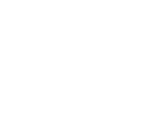 IntroducciónDe conformidad con lo establecido por la Constitución Política de los Estados Unidos Mexicanos en su artículo 134, que señala la obligación de administrar los recursos con eficiencia, eficacia, economía, transparencia y honradez, para satisfacer los objetivos a que están destinados, el Gobierno del Estado de Baja California pone en práctica acciones orientadas a la consolidación del Presupuesto basado en Resultados (PbR), y la consolidación del Sistema Estatal de Evaluación del Desempeño  (SEED), para que los recursos económicos que ejerza, satisfagan los objetivos de los programas a los que se encuentran destinados, y se evalúe el ejercicio del gasto público.La Ley de Planeación del Estado de Baja California, publicada en el Periódico Oficial del Estado No. 29, el 25 de Junio de 2008, en su artículo 11, establece la obligación de que los diversos poderes y órganos de gobierno articulen sus acciones públicas a través de la elaboración de planes y programas, asegurando el cumplimiento de las metas e indicadores establecidos, la evaluación correspondiente y la gestión del presupuesto basado en resultados.La citada obligatoriedad se establece además en el artículo 79 de la Ley General de Contabilidad Gubernamental, articulo 49 de la Ley de Coordinación Fiscal, articulo 110 de la Ley Federal de Presupuesto y Responsabilidad Hacendaria, articulo 11 de la Ley de Planeación y al Programa Anual de Evaluación (PAE) para el ejercicio fiscal 2017.El Plan Estatal de Desarrollo 2014-2019, es reconocido en la Ley de Planeación para el Estado de Baja California, como el instrumento de planeación elaborado por la sociedad y la administración estatal, en el que se basarán las decisiones en materia de gasto e inversión para la aplicación de los recursos públicos y se constituye como el documento rector y guía para la gestión gubernamental.El Plan establece en el Eje de Gobierno un modelo de seguimiento y evaluación, que plantea la realización de evaluaciones a las políticas estratégicas del gobierno estatal, así como la obligación de evaluar los recursos federales y difundir los resultados de estas evaluaciones como parte de la transparencia en el manejo de las cuentas públicas.En la evaluación de desempeño que se presenta se consideraron los términos de referencia, lineamientos y especificaciones técnicas determinadas por el Gobierno Federal, el Consejo Nacional de Evaluación de la Política de Desarrollo Social (CONEVAL) y de la Secretaría de Hacienda y Crédito Público (SHCP), así como la legislación y normatividad estatal que rigen en la materia, para estar en condiciones de obtener resultados apegados a una metodología y criterio transversales al Fondo.En la presente evaluación del Fondo de Aportaciones para la Infraestructura Social Municipales y Demarcaciones del Distrito Federal (FISMDF), se realiza una descripción general del fondo considerando la identificación de las unidades responsables de la ejecución, el presupuesto autorizado, modificado y ejercido, así como la alineación entre el Plan Nacional de Desarrollo y el Plan Estatal de Desarrollo. De igual forma, se analizan los resultados logrados en relación a los objetivos, metas y presupuestos, así mismo, se verifica el seguimiento de aspectos susceptibles de mejora en función a evaluaciones anteriores, y por último se realizan conclusiones y recomendaciones. Datos Generales del FondoDatos Generales del FondoFondo de Aportaciones para la Infraestructura Social Municipales y Demarcaciones del Distrito Federal (FISMDF) Los recursos se constituyeron como aportaciones federales y se consideran recursos propios que la Federación transfirió a las haciendas públicas de los estados y del Distrito Federal, para que se ejerzan conforme a sus leyes y su gasto se condicione a la consecución y cumplimiento de los objetivos que la Ley de Coordinación Fiscal  define como destino en el artículo 33 de dicha Ley, lo que dió certeza jurídica y presupuestaria a los recursos que las entidades federativas reciben por medio del FISMDF. El Fondo de Aportaciones para la Infraestructura Social Municipales y demarcaciones del Distrito Federal (FISMDF), tiene como objetivo fundamental el otorgar financiamiento para obras, acciones sociales básicas y a inversiones que beneficien directamente la población en pobreza extrema, así como a localidades con alto o muy alto nivel de rezago social conforme a lo previsto en la Ley General de Desarrollo Social, y en las Zonas de Atención Prioritaria (ZAP). La instancia Ejecutora de los recursos del Fondo FISMDF durante el ejercicio de 2016 fue Desarrollo Social Municipal a través de la Secretaria de Desarrollo Social del Estado (SEDESOE)Según el Acuerdo por el que se da a conocer a los Gobiernos de las Entidades Federativas la Distribución y Calendarización para la Administración durante el Ejercicio Fiscal 2016, de los recursos correspondientes a los Ramos Generales 28 Participaciones a Entidades Federativas y Municipios, y 33 Aportaciones Federales para Entidades Federativas y Municipios al Estado de Baja California se le distribuirá un total de $298’256,670 millones de pesos.Según el reporte de Fondo de Aportaciones para la infraestructura social FAIS 2016  a nivel municipal para Baja California publicó  la Secretaria de Desarrollo Social (SEDESOL) en el ámbito federal, la Distribución del Presupuesto para Fondo de Aportaciones para la Infraestructura Social Municipal y Demarcaciones del Distrito Federal (FISMDF) por el ejercicio de 2016 fue la siguiente:Tabla 1. Presupuesto Autorizado, Modificado y Ejercido FISMDF 2016 para el Estado de Baja California y sus Municipios.Fuente: Información tomada del reporte de Fondo de Aportaciones para la infraestructura social FAIS 2016  a nivel municipal para Baja California en la siguiente dirección: https://www.gob.mx/cms/uploads/attachment/file/184232/BAJA_CALIFORNIA.pdfEn el ámbito estatal, los Informes sobre la Situación Económica, las Finanzas Públicas y la Deuda Pública del Estado de Baja California reflejan los montos del Presupuesto  2016 al Estado de Baja California, como sigue:     Fuente: Información tomada del formato “informes sobre la Situación Económica, las Finanzas Públicas y la Deuda Pública” (Nivel Financiero por el ejercicio 2016).La diferencia entre el monto del presupuesto modificado y ejercido que se informa a nivel federal y estatal  se debe a que a nivel local  los municipios de Ensenada y Tecate no enviaron información de sus avances.Tabla 2. Distribución de los Recursos del Fondo FISMDF en Baja California, 2015-2016Fuente: Acuerdo de Distribución a los municipios de los recursos FISMDF 2015,2016Como puede observarse los recursos del Fondo tuvieron un ligero incremento de 12.42%, equivalente a $ 32,973,347 (Treinta y dos millones novecientos setenta y tres mil trescientos cuarenta y siete pesos) de 2015 a 2016Objetivo:Los recursos del Fondo de Aportaciones para la Infraestructura Social Municipales y Demarcaciones del Distrito Federal, tienen como objeto fortalecer los presupuestos de las mismas y a las regiones que las conforman. El artículo 33 de la Ley de Coordinación Fiscal resume que exclusivamente se destinaran los recursos del FISMDF para el financiamiento de obra, acciones sociales básicas y a inversiones que beneficien directamente a población en pobreza extrema, localidades con alto o muy alto nivel de rezago social. Conforme a lo dispuesto en el artículo 37 de esta Ley, los recursos del Fondo se destinarán a la satisfacción de sus requerimientos, dando prioridad al cumplimiento de sus obligaciones financieras, al pago de derechos y aprovechamientos por concepto de agua, descargas de aguas residuales, a la modernización de los sistemas de recaudación locales, mantenimiento de infraestructura, y a la atención de las necesidades directamente vinculadas con la seguridad pública de sus habitantes.Objetivos EspecíficosAnalizar el cumplimiento programático del Fondo en base a los objetivos establecidos y su logro.Analizar el cumplimiento presupuestal de los recursos autorizados, modificados, devengados y ejercidos.Analizar la población potencial, objetivo, y atendida del Fondo FISMDF en el ejercicio fiscal 2016.Analizar los principales resultados de los indicadores estratégicos que establece el Fondo.Resumir los hallazgos y recomendaciones para mejorar los resultados del Fondo respecto del problema que pretende atender.Determinar las fortalezas, oportunidades, debilidades y amenazas en la operación del Fondo.Metodología.Esta evaluación se realiza mediante trabajo de gabinete, que consiste en la revisión y análisis de los documentos oficiales emitidos por la autoridad responsable del programa, los controles internos del manejo de los recursos, cumplimiento de las metas, ejercicio presupuestal, resultados de los indicadores, auditorías realizadas, etc., así como información adicional de transparencia emitida en los portales del Gobierno del Estado de Baja California. Los criterios de la evaluación están guiados por el Modelo de Términos de Referencia para la evaluación, que fue emitida por el Comité de Planeación y Desarrollo (COPLADE) y alineados a lo que establece el Comité Nacional de Evaluación de la Política Social (CONEVAL) en la parte de la evaluación y el Consejo Nacional de Armonización Contable (CONAC) en cuanto a la difusión de los resultados.Alcance.La información disponible por parte del Gobierno del Estado para realizar la evaluación del desempeño en la ejecución de proyectos financiados por el FISMDF por el ejercicio de 2016, solamente incluyó a los municipios de Mexicali, Tijuana y Playas de Rosarito, ya que los municipios de Ensenada y Tecate no informaron avances, se presentó información de 238 proyectos como se detalla a continuación y al cierre 2016, los avances por destino de la aplicación de recursos se reflejan como sigue:              Tabla 3. Metas Planteadas para Inversión en Agua y Saneamiento.Fuente: Elaboración propia con información tomada del formato informes sobre la Situación Económica, las Finanzas Públicas y la Deuda Pública-gestión de proyectos del ejercicio 2016.Tabla 4. Metas Planteadas en Asistencia Social.Fuente: Información tomada del formato: “informes sobre la Situación Económica, las Finanzas Públicas y la Deuda Pública” (Gestión de proyectos del ejercicio 2016).Tabla 5. Metas Planteadas en Educación Pública.Fuente: Información tomada del formato: “informes sobre la Situación Económica, las Finanzas Públicas y la Deuda Pública” (Gestión de proyectos en el ejercicio 2016)		Tabla 6. Metas Planteadas en Salud Pública. Fuente: Información tomada del formato: “informes sobre la Situación Económica, las Finanzas Públicas y la Deuda Pública” (Gestión de proyectos en el ejercicio 2016).                         Tabla 7. Metas Planteadas en Transporte y Vialidades                          Tabla 8. Metas Planteadas en UrbanizaciónFuente: Información tomada del formato: “informes sobre la Situación Económica, las Finanzas Públicas y la Deuda Pública” (Gestión de proyectos en el ejercicio 2016).                 Tabla 9. Metas Planteadas para Inversión en Vivienda.Fuente: Información tomada del formato: “informes sobre la Situación Económica, las Finanzas Públicas y la Deuda Pública” (Gestión de proyectos en el ejercicio 2016).                        Tabla 10. Metas Planteadas en Otros Proyectos Fuente: Información tomada del formato: “informes sobre la Situación Económica, las Finanzas Públicas y la Deuda Pública” (Gestión de proyectos en el ejercicio 2016).A continuación se presenta el resumen del avance financiero de los 238 proyectos programados para el ejercicio 2016.Análisis del Avance Financiero por Proyecto FISMDF 2016.Figura 1. Porcentaje de Avance Financiero FISMDF 2016Figura 2. Proyectos FISMDF 2016 Con Avance y Sin AvancePoblación Objetivo.El Fondo tiene una población objetivo delimitado y muy específico, siendo aquella que se encuentra en situación de pobreza, pobreza extrema, con alta o muy alta marginación social, y que se encuentren en Zonas de Atención Prioritaria (ZAP). Aunado a lo anterior,  exponen los indicadores demográficos básicos y de grado de marginación municipal, que se encuentran entre los principales elementos considerados para la asignación del Fondo, estableciendo así una población potencial y objetivo en el Estado y sus demarcaciones territoriales.A continuación se muestra un resumen del Informe de Pobreza y Evaluación en el Estado de Baja California 2012, México, emitida por el Consejo Nacional de la Evaluación de la Política de Desarrollo Social (CONEVAL)Tabla 11.- Población en Situación de Pobreza y Pobreza Extrema por Municipio de Baja California, 2010.Fuente: Consejo Nacional De Evaluación De La Política De Desarrollo Social (CONEVAL), Informe de Pobreza y Evaluación en el Estado de Baja California 2012, México.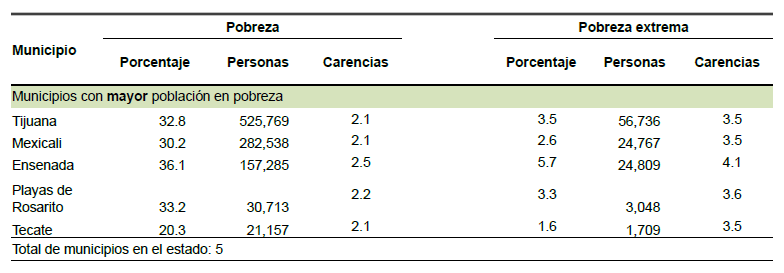 La Población atendida es la población de las comunidades y zonas en las que se han ejecutado obras con recursos del FISMDF en Baja California, para el cierre del cuarto trimestre del ejercicio 2016, la cobertura estatal en el Estado de Baja California fue de 223 obras de infraestructura beneficiando a aproximadamente 27 comunidades, y  una población estimada en 194,931 según se enlista a continuación:Ampliación Ejido Plan LibertadorCiudad Guadalupe VictoriaColonia Venustiano CarranzaEstación DeltaEjido Chiapas 1Ejido HechiceraEjido HermosilloEjido MezquitalEjido Quintana RooEjido SonoraEjido TabascoEjido TamaulipasEjido TehuantepecComunidad El NiñoComunidad La JoyaLadrillera El PescadorLomas de TlatelolcoLomas del ValleMaclovio RojasMexicali (Ciudad)Playas de Rosarito (Ciudad)Tijuana (Ciudad)Poblado JanitzioPrimo TapiaColonia San LuisColonia Santa IsabelTerrazas del Valle.Tabla 12.- Alineación Transversal del FISMDF con los Objetivos Nacionales y del Estado de Baja CaliforniaFuente: Elaboración Propia en apego al PND2013-2018, PED2014-2019, Programa Sectorial de Desarrollo Social 2013-2018.- Resultados Logrados2. Resultados Logrados.Análisis del Cumplimiento de sus Objetivos, Metas o Lineamientos en su caso (Fondos)Análisis del Cumplimiento de los Objetivos EstablecidosComo se observa en la Tabla 12, que se muestra a continuación, el Fondo de Aportaciones para la Infraestructura Social Municipales y Demarcaciones del Distrito Federal (FISMDF) para 2016 tiene 8 diferentes destinos o tipos de proyecto en los que se ejerce el recurso proveniente de este Fondo. Para realizar el análisis del cumplimiento del objetivo del fondo realizaremos una alineación entre los posibles destinos del gasto y los 238 proyectos presupuestados en el 2016. Tabla 13. Alineación del Destino y Proyectos FISMDF 2016Fuente: Elaboración propia con información tomada del formato informes sobre la Situación Económica, las Finanzas Públicas y la Deuda Pública -gestión de proyectos de 2016   			  Figura 3.- Porcentaje de Proyectos FISMDF 2016 por Destino Como se puede observar en el año 2016, el Fondo se ha centrado en los ocho destinos ya enunciados, y con relación a estos, a  continuación, se presentará un análisis del avance del periodo anual 2016 y el acumulado de los 238 proyectos.  Tabla 14. Avance de Proyectos por Destino de Inversión en Agua y Saneamiento FISMDF 2016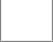 Fuente: Elaboración propia con información tomada del formato informes sobre la Situación Económica, las Finanzas Públicas y la Deuda Pública-gestión de proyectos del ejercicio 2016.Tabla 15. Avance de Proyectos por Destino de Inversión en Asistencia Social FISMDF 2016		  Tabla 16. Avance de Proyectos por Destino de Inversión Educación Pública      FISMDF 2016Fuente: Información tomada del formato: “informes sobre la Situación Económica, las Finanzas Públicas y la Deuda Pública” (Gestión de proyectos del ejercicio 2016).Tabla 17. Avance de Proyectos por Destino de Inversión en Salud Pública      FISMDF 2016Tabla 18. Avance de Proyectos por Destino de Inversión en Transporte y Vialidades      FISMDF 2016Tabla 19. Avance de Proyectos por Destino de Inversión en Urbanización.FISMDF 2016Tabla 20. Avance de Proyectos por Destino de Inversión en Vivienda.	FISMDF 2016   	      Tabla 21. Avance de Proyectos por Destino de Inversión en Otros Proyectos.	FISMDF 2016Análisis del Avance Físico por Proyecto FISMDF 2016 (Anual)Figura 4. Avance Físico Anual FISMDF 2016 por Proyectos AsignadosAnálisis del Avance Físico por Proyecto FISMDF 2016 (Acumulado)Figura 5. Avance Físico Acumulado FISMDF 2016 por Proyectos AsignadosFigura 6. Proyectos FISMDF 2016 Con Avance y Sin Avance Acumulado.Situaciones Identificadas.En términos generales se observa un cumplimiento ACEPTABLE de los avances en la ejecución de los proyectos informados, ya que según la información recabada, en cuanto al Avance Financiero, solo 9 proyectos tienen entre 1 a 50% y de Avance Físico solo 2 proyectos; el resto se encuentra con avances de entre el 51 y 99%, considerando que para los casos de Avance Cero se identifica una situación particular relativa a las obras de Vivienda.Con relación al Avance Financiero, se muestran 98 proyectos con Avance Cero, de los cuales 93 corresponden al destino de Vivienda, lo que hace suponer que se habrían tenido dificultades con la ejecución de este rubro, generalmente en este tipo de destinos no es posible ejecutar las obras en aquellos casos en los que no se cuenta regularizado el terreno en el que se encuentra la vivienda sin embargo, el Avance Físico Anual reflejan 98 proyectos de Vivienda con Avance 100%, situación que no es congruente con la información inicial. Cabe señalar, para efectos de las aclaraciones pertinentes, que en el reporte el Avance Físico Acumulado se muestran también 93 proyectos de Vivienda con Avance Cero. El análisis del Avance Físico Anual muestra 216 proyectos con Avance 100%, es decir, el 90.75%, mientras que los restantes 22 proyectos se informan  con Avance Cero.Con relación al Avance Físico, identificamos para las metas en Educación Pública se muestran los 6 proyectos con Avance Físico Anual al 100%, mientras que el Avance Físico Acumulado presenta Avance Cero, lo que genera confusión en el análisis y consulta pública, ya que no existe congruencia con los datos informados. Cabe señalar que el reporte de Avance Financiero muestra los 6 proyectos entre el 51 y 99%, lo que hace finalmente concluir que aun y cuando en el reporte de resumen de avance físico se presentan con avance cero si debe presentarse con un  avance físico real.En los proyectos de Urbanización se detecta discrepancia con relación al Avance Físico mostrado, ya que de los 61 proyectos, el reporte de Avance Físico Anual muestra 12 con Avance Cero y 49 con Avance 100%; por otro lado el reporte de Avance Físico Acumulado muestra solo un proyecto con Avance Cero, 59 con Avance entre 51 y 100% y el restante con avance entre 1 y 50%. Cabe señalar de manera comparativa que el reporte de Avance Financiero es congruente con el correspondiente al de Avance Físico Acumulado.Análisis de Indicadores.El Fondo de Aportaciones para la Infraestructura Social Municipales y Demarcaciones del Distrito Federal cuenta con una Matriz de Indicadores de Resultados (MIR) la cual contiene 3 indicadores con dimensión de eficacia, y su tipo de gestión; mismos que son controlados por cada municipio que corresponde.Tabla 22. Indicadores FISMDF 2016 para Baja CaliforniaFuente: Elaboración propia con datos de los Informes sobre la Situación Económica, las Finanzas Públicas y la Deuda Pública por el ejercicio de 2016 (indicadores)Los Indicadores propuestos para la medición del desempeño del Fondo de Aportaciones para la Infraestructura Social Municipales y Demarcaciones del Distrito Federal en Baja California se concretan a medir la eficacia de los indicadores de gestión en su nivel de actividades relacionadas con los proyectos registrados en la Matriz de Inversión para el Desarrollo Social (MIDS):A continuación, se presentan los resultados de los indicadores del Fondo de Aportaciones para la Infraestructura Social Municipales y Demarcaciones del Distrito Federal (FISMDF) presentado por el Gobierno del Estado en los informes sobre la situación económica, las finanzas públicas y la deuda pública.Tabla 23. Resultado de Indicadores FISMDF 2016Fuente: Elaboración propia con datos de los Informes sobre la Situación Económica, las Finanzas Públicas y la Deuda Pública por el ejercicio de 2016 (indicadores)Fuente: Elaboración propia con datos de los Informes sobre la Situación Económica, las Finanzas Públicas y la Deuda Pública del ejercicio de 2016 (indicadores)Fuente: Elaboración propia con datos de los Informes sobre la Situación Económica, las Finanzas Públicas y la Deuda Pública del ejercicio de 2016 (indicadores)Resumen de Indicadores FISMDF 2016 por Municipio.Tabla 24. Resúmen de Indicadores FISMDF 2016 Mexicali   		Tabla 25. Resumen de Indicadores FISMDF 2016 Tijuana:Tabla 26. Resumen de Indicadores FISMDF 2016 Playas de Rosarito:Situaciones Identificadas:En el Indicador de “Otros Proyectos Registrados en las MIDS” se muestra una meta programada y realizada al 98% por el municipio de TijuanaEn el Indicador de “Proyectos Complementarios Registrados en MIDS” se observa que:En el municipio de Mexicali sobresale la realización de 40 metas realizadas de solo 8.3 programadas, lo que genera un avance muy superior a lo programado  (481.93%).En Playas de Rosarito se alcanza solo el 38.96% de las metas programadas, es decir, de las 7.7 programadas solo se realizaron 3. En el Indicador de “Proyectos de Contribución Directa” comentamos lo siguiente:Este indicador contiene la mayoría de las metas programadas, en promedio 90.63 por cada municipio, de las cuales se tienen avance promedio del 83.61%, sobresaliendo el municipio de Playas de Rosarito que refleja 97 metas realizadas de 92.3 programadas (105.09%).Análisis del Presupuesto.En el presente capitulo analizaremos el ejercicio del gasto proveniente del fondo de aportaciones para la infraestructura Social Municipales y Demarcaciones del Distrito Federal en el estado de Baja California por el ejercicio de 2016. Cabe mencionar que la aplicación del Fondo de Aportaciones a la Infraestructura Social (FAIS), se determinará anualmente en el Presupuesto de Egresos de la Federación con recursos federales por un monto equivalente, sólo para efectos de referencia, al 2.5294% de la recaudación federal participable; en este sentido, el 0.3066% corresponderá al Fondo de Infraestructura Social Estatal (FISE), y el 2.2228% al Fondo de Infraestructura de las Demarcaciones Territoriales del Distrito Federal (FISMDF).Según el acuerdo por el que se da a conocer a los gobiernos de las entidades federativas la distribución y calendarización para la administración durante el ejercicio fiscal 2016, de los recursos correspondientes a los Ramos Generales 28 Participaciones a Entidades Federativas y Municipios, y 33 Aportaciones Federales para Entidades Federativas y Municipios al Estado de baja california se le asinó un total de $ 298’256,670 millones de pesos para la ejecución de 238 proyectos en el municipio de Mexicali, Baja California.Tabla 27. Presupuesto Autorizado, Modificado y Ejercido FISMDF 2016Fuente: elaboración propia con información tomada del formato informes sobre la Situación Económica, las Finanzas Públicas y la Deuda Pública -nivel financiero por el ejercicio de  2016.Tabla 28. Distribución del Recurso FISMDF 2016 por Destino de GastoFuente: Elaboración propia con información tomada del formato informes sobre la Situación Económica, las Finanzas Públicas y la Deuda Pública -nivel financiero y gestión de proyectos del ejercicio 2016.Nota: Es importante aclarar que los datos de esta tabla provienen de los proyectos de los municipios de Mexicali, Tijuana y Playas de Rosarito que informaron sobre los avances correspondientes, por lo que no coinciden los importes totales con la tabla de presupuesto que precede a la aquí analizada.Figura 7. Distribución del Recurso FISMDF 2016 por Destino             Fuente: Elaboración propia		    Figura 8. Porcentaje de Distribución del Recurso Aprobado FISMDF 2016		    Elaboración Propia.		Situaciones Identificadas:Los Proyectos destinados a Agua y Saneamiento y Urbanización representan el 75.30% del Recurso Aprobado para el FISMDF 2016, de los cuales el primero se ha ejercido en un 70.83%, mientras que el segundo en un 99.29%.El Presupuesto para Agua y Saneamiento es el de mayor importe con $91’754,769 que representa el 43.62% del total de presupuesto aprobado. El 43.28% del total de proyectos se destinó a las obras de Vivienda, sin embargo, en monto no resulta ser representativo, su presupuesto asciende a $16’941,149 y se ha ejercido la suma de $11’628,725 (68.64%).Se considera relevante destacar que solo el 3.13% del presupuesto aprobado se destinó a los proyectos de Educación Pública, Salud Pública y Asistencia Social, con el 1.06%, 0.26% y 1.82% respectivamente; debiendo señalar que estos proyectos se han ejercido al 96.69% en promedio.3. Análisis de la Cobertura.Análisis de la CoberturaPoblación potencial, objetivo y atendida en el ejercicio evaluadoEl Fondo de Aportaciones para la Infraestructura Social Municipales y Demarcaciones del Distrito Federal (FISMDF) define la población objetivo de acuerdo a los márgenes de pobreza y pobreza extrema que se establecen mediante estadísticas que se señalan en el reporte de “Zonas de Atención Prioritaria” (ZAP) según publicación del  Consejo Nacional De Evaluación De La Política De Desarrollo Social (CONEVAL), en el Informe de Pobreza y Evaluación en el Estado de Baja California 2012, basado en estos datos se determina la población atendida según las necesidades de cada área identificada con esas carencias como son: Nivel bajo de Ingresos per cápitaFalta de Alimentos NutritivosFalta de Servicios de SaludSin Acceso a la Seguridad SocialSin Vivienda DignaServicios Básicos limitados o nulos, entre otros.	      Tabla 29. Porcentaje, Número de Personas y Carencias Promedio por Indicador de Pobreza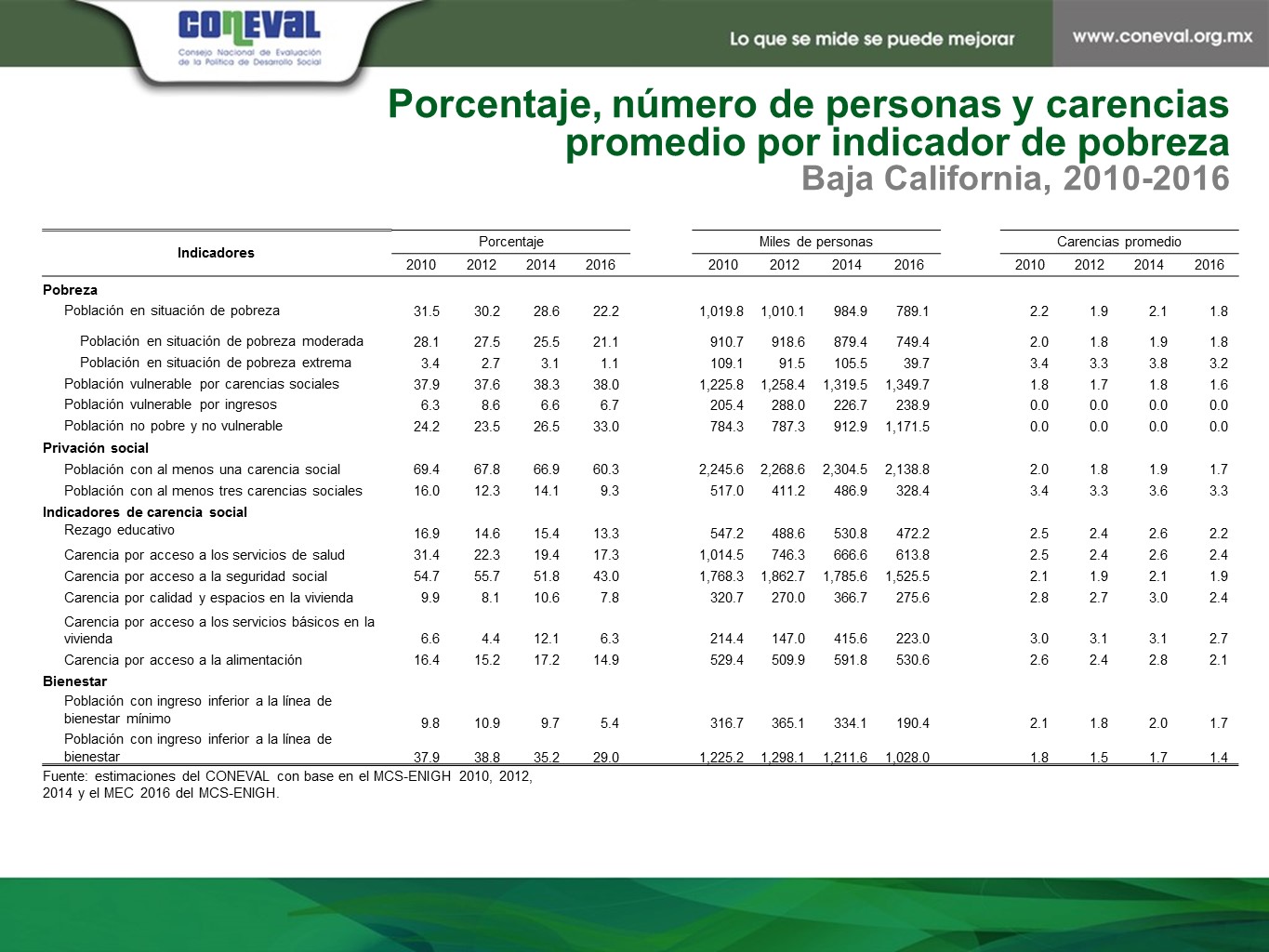 Tabla 30. Ingreso Laboral Per Cápita Actual en Baja California				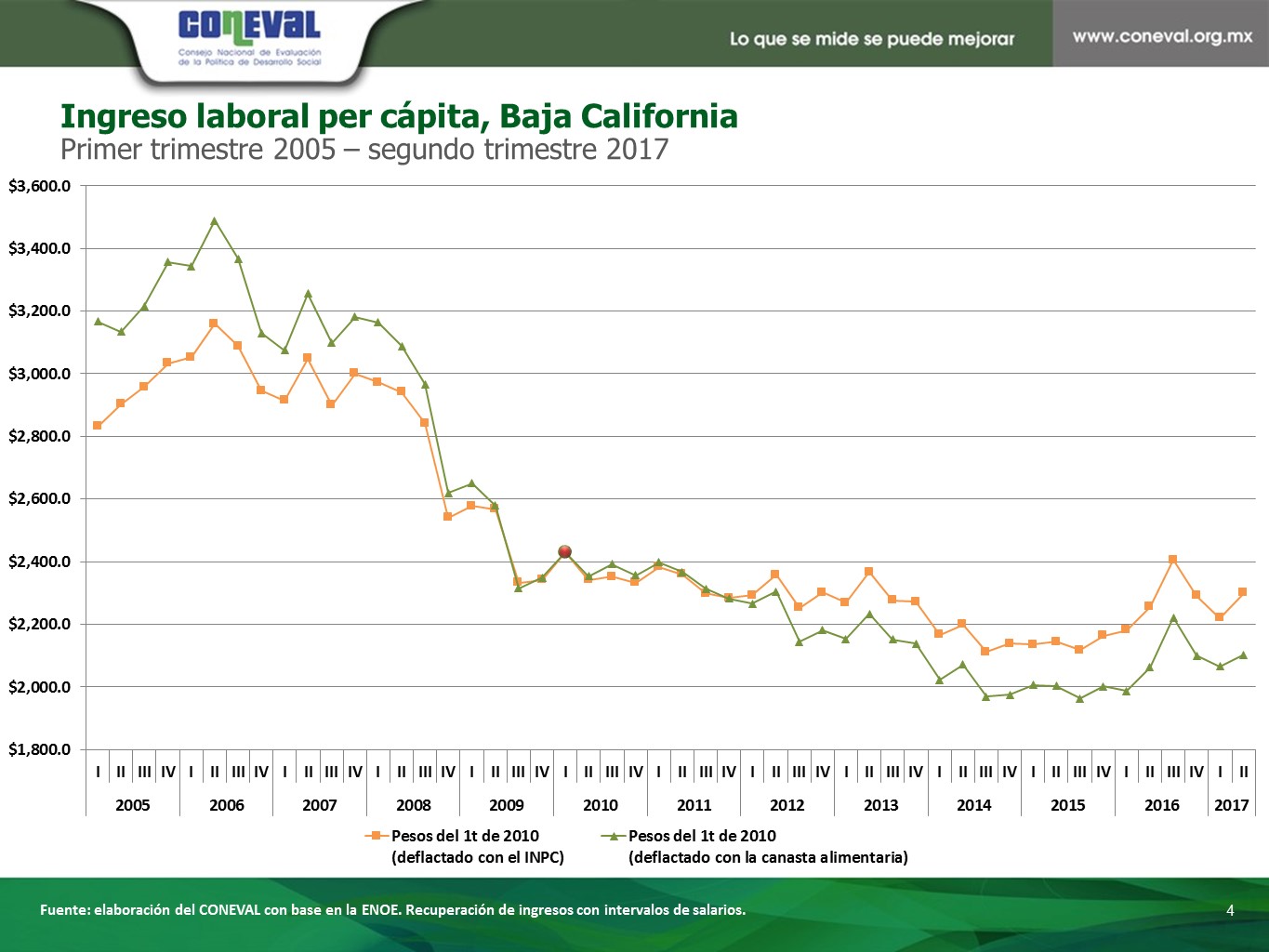 Análisis, Valoración y Evolución de la CoberturaEn función de las características de operación del FISMDF es posible identificar la cobertura de acuerdo a las zonas beneficiadas y a los habitantes que recibieron dicho beneficio, sin embargo, dadas las limitaciones que se tienen con la información obtenida, solo podemos sugerir que para los siguientes periodos informativos se asegure la captación de los datos informativos cumpliendo con los requerimientos cualitativos y cuantitativos que se establecen en la normatividad y lineamientos correspondientes al Fondo evaluado.Seguimiento a los Aspectos Susceptibles de MejoraSeguimiento de Aspectos Susceptibles de Mejora.Avance en la atención de recomendaciones de mejora derivados de los Mecanismos de Seguimiento y Evaluación de ejercicios anterioresExisten evaluaciones que se han realizado al Fondo en años anteriores de los cuales se han presentado recomendaciones o aspectos que pueden ser susceptibles de mejorar, sin embargo, podemos apreciar que en el presente ejercicio valuado aún se encuentran pendientes en materia de atención como lo muestra la siguiente tabla:Tabla 31. Avance en Recomendaciones de Evaluación, FISMDF 2015Fuente: Elaboración propia con información de la evaluación especifica de desempeño del FISMDF 2015.Conclusiones y Recomendacionesde la Evaluación.Conclusiones y recomendaciones de la EvaluaciónConclusiones de la Instancia EvaluadoraComo referencia, el último Censo de Población y Vivienda en Baja California con relación al margen de pobreza refleja población en situación de pobreza en un 30.52% promedio, y en situación de pobreza extrema se alcanza un 3.39%, presentando carencia de necesidades básicas en escala máxima de 5 puntos:Pobreza		2.20Pobreza Extrema	3.64Por otro lado, CONEVAL informa sobre el Ingreso laboral en Baja California al segundo trimestre de 2017, el cual presenta una caída muy marcada en la última década, ya que en 2016 logra un máximo de $3,500.00, y en el tercer trimestre de 2015, cae por debajo de los $2,000.00; al segundo trimestre de 2017 se recupera ligeramente alcanzando los $2,100.00.Estas condiciones determinan el incremento en el margen de pobreza extrema y se deben utilizar como parámetros para la planeación de  apoyo a las Zonas de Atención Prioritaria directamente a través del fondo FISMDF.Es necesario homogenizar la información que reportan los entes ejecutores (municipios) a nivel estatal y a nivel federal sobre las finanzas y el destino de los fondos con la finalidad de analizar y evaluar los resultados de forma correcta y completa. Al respecto, se identificó que la Entidad difundió el ejercicio de los recursos a nivel estatal solo de tres municipios que informaron a nivel local de avances (Mexicali, Tijuana y Playas de Rosarito) , sin embargo, los dos municipios faltantes si reflejan informes de recursos asignados y avances al cierre del ejercicio 2016, según, según el reporte de Fondo de Aportaciones para la infraestructura social FAIS 2016, a nivel municipal para Baja California que emitió la Secretaria de Desarrollo Social (SEDESOL).La Entidad debe buscar homologar en su totalidad la Matriz de Indicadores de Resultados (MIR) con la Matriz de Indicadores de Resultados (MIR) Federal  en cuanto al tipo de indicadores, es importante considerar agregar los   indicadores estratégicos, considerando tener como base las Fichas Técnicas de las MIR federales.A continuación se presenta la matriz FODA para el Fondo de Aportaciones para la Infraestructura Social Municipales y Demarcaciones del Distrito Federal (FISMDF):Matriz FODA Fondo de Aportaciones para la Infraestructura Social    Municipales y Demarcaciones del Distrito Federal 		  FISMDF 2016Recomendaciones.El Fondo de Aportaciones para la Infraestructura Social Municipales y Demarcaciones del Distrito Federal (FISMDF) sin lugar a duda, es uno de los más importantes con los que cuenta la entidad, sin embargo, es necesario plantear una serie de recomendaciones para mejorar en su operación:En relación a lo programático es indispensable  que se adicionen indicadores estratégicos que permitan medir y evaluar la eficiencia y eficacia de los programas.En lo respectivo al ámbito presupuestal asegurarse de que los proyectos se destinen a las Zonas de Atención Prioritaria de conformidad con los lineamientos publicados en las instancias reguladoras de este tema. Además, se recomienda diseñar estrategias para una aplicación oportuna de los recursos asignados ejecutando los avances físico-  financieros dentro del tiempo programado, evitando así el riesgo detener que  refrendar fondos por subejercicios del recurso.Promover con los distintos ejecutores de los recursos del fondo el envío de información de los avances físico financieros a nivel estatal con la finalidad de monitorear el desempeño a corto plazo, y con ello evitar subejercicios y observaciones.En el ámbito de cobertura aun y cuando el fondo mediante sus lineamientos ya que tiene focalizada a la población objetiva como: la que geográficamente se encuentra ubicada en zonas prioritarias, es conveniente que se generen informes de impacto en forma periódica. Promover el conocimiento de los programas operativos con los que participan los diferentes responsables del Fondo para alinear los compromisos de los diferentes POA’s con los compromisos del Gobierno Federal.Fuentes de Información6. Fuentes de InformaciónLineamientos Generales para la Evaluación de Programas Federales de la Administración Pública Federal(www.dof.gob.mx/nota_to_doc.php?codnota=4967003)Constitución Política de los Estados Unidos Mexicanos (CPEUM)(www.diputados.gob.mx/LeyesBiblio/ref/cpeum.htm)Consejo Nacional de Evaluación de la Política de Desarrollo Social (CONEVAL)(www.coneval.org.mx/coordinacion/entidades/BajaCalifornia/Paginas/principal.aspx)Ley de Coordinación Fiscal (LCF)(www.sat.gob.mx/informacion_fiscal/normatividad/Documents/LCF.pdf)Ley General de Contabilidad Gubernamental(www.diputados.gob.mx › Leyes Federales de México)Ley de Planeación del Estado(www.congresobc.gob.mx/Parlamentarias/TomosPDF/Leyes/TOMO.../Leyplanea.pdf)Plan Estatal de Desarrollo (PED)(www.bajacalifornia.gob.mx/portal/gobierno/ped/ped.jsp)Plan Nacional de Desarrollo (PND)(www.pnd.gob.mx/)Instituto Nacional de Estadística, Geografía e Informática (INEGI)(www.cuentame.inegi.org.mx/monografias/informacion/bc/población)Consejo Nacional de Población y Vivienda (CONAPO)(www.conapo.gob.mx/work/models/CONAPO/.../02_Cuadernillo_BajaCalifornia.pdf)Oficialía Mayor del Estado (OM)(www.bajacalifornia.gob.mx/oficialia)Secretaria de Planeación y Finanzas (SPF)(www.bajacalifornia.gob.mx/portal/gobierno/dependencias/spf.jsp)Secretaria de Desarrollo Social del Estado (SEDESOE)(http://www.sedesol.gob.mx/en/SEDESOL/Reportes_Municipales_FISM) Secretaria de Infraestructura y Desarrollo Urbano (SIDUE)(www.sidue.gob.mx/)Periódico Oficial del Estado de Baja California(www.bajacalifornia.gob.mx/portal/gobierno/periodico_oficial.jsp)http://www.transparenciapresupuestaria.gob.mx/es/PTP/Formato_Unicohttp://www.transparenciapresupuestaria.gob.mx/es/PTP/EntidadesFederativas#TransferenciasFederalesFondo de Aportaciones para el Fortalecimiento de las Entidades FederativasSegundo Trimestre de 2017FORMATO PARA LA  DIFUSIÓN DE LOS RESULTADOSGLOSARIO DE TÉRMINOSGLOSARIO DE TÉRMINOSCONAC	Consejo Nacional de Armonización ContableCONEVAL 	Consejo Nacional de la Evaluación de la Política SocialCOPLADE	Comité de Planeación y DesarrolloF I S E	Fondo de Infraestructura Social EstatalFISMDF	Fondo de Aportaciones para la Infraestructura Social Municipales y Demarcaciones del Distrito FederalFODA	Fortalezas, Oportunidades, Debilidades y AmenazasMIDS	Matriz de Inversión para el Desarrollo SocialM I R	Matriz de Indicadores de ResultadosMML	Metodología del Marco LógicoP A E	Programa Anual de EvaluaciónP B R	Presupuesto Basado en ResultadosP E D	Plan Estatal de DesarrolloP I B	Producto Interno BrutoP N D	Plan Nacional de DesarrolloS E E D	Sistema Estatal de Evaluación del DesempeñoSEDESOE	Secretaria de Desarrollo Social del Estado de Baja CaliforniaSHCP	Secretaria de Hacienda y Crédito PúblicoZ A P	Zonas de Atención Prioritaria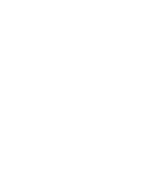 Lista de tablas y figuras………………………………………….............................................. IVIntroducción ……………………………………………………………………………………………..………. 5       AutorizadoModificadoEjercido Porcentaje deRecurso Ejercido298’295,670298’256,671278’400,60093.34%MunicipioAprobadoEjercidoPorcentaje de Recurso EjercidoMexicali$  70’617,211$  70’617,211100.00%Tijuana120’753,030120’753,030100.00%Ensenada89’645,63070’863,34979.05%Tecate8’315,4287’265,64487.38%Playa de Rosarito8’925,3728’901,36699.73%Total$  298’256,671$ 278’400,60093.34%AutorizadoModificadoEjercido% Porcentaje deRecurso Ejercido298’295,670200’295,611147’260,03873.52%MunicipioAsignación de Recursos 2015Porcentaje de AsignaciónAsignación de Recursos 2016Porcentaje deAsignaciónMexicali$     63’584,83123.97%$  70’617,21123.68%Tijuana104’517,01539.40%120’753,03040.49%Ensenada81’321,92530.65%89’645,63030.05%Tecate7’824,8932.95%8’315,4282.79%Playas de Rosarito8’034,6603.03%8’925,3722.99%Total$  265’283,324100.00%$ 298’256,671100.00%ActividadActividad% Avance    2016Inversión en Agua y SaneamientoInversión en Agua y SaneamientoInversión en Agua y Saneamiento1Red de Drenaje Sanitario en calle Tecate y San Felipe (2da Etapa) entre calle Rosarito y Cerrada Colonia Colinas de las Mesa, Delegación La Presa.    99.322Rehabilitación del Sistema de Agua Potable En El Ejido Tehuantepec - 50943     55.843Rehabilitación de Sistema de Agua Potable En El Ejido Tamaulipas - 5089645.484Rehabilitación del Sistema de Agua Potable En El Ejido Quintana Roo - 5077363.535Rehabilitación del Sistema de Agua Potable En El Ejido Rancho Hechicera – 5091530.846Rehabilitación del Sistema de Agua Potable En El Ejido Tabasco - 5324090.877Rehabilitación de Sistema de Agua Potable En El Ejido Sonora - 5078533.648Drenaje Pluvial En Calles Marco Antonio Bolaños Cacho Segunda EtapaEntre Varias Calles Col San Luis Delegación Sánchez Taboada - 17731497.519Construcción De Red De Agua Potable En Callejón Cerrada Los Pinos Colonia Los Laureles Delegación Playas De Tijuana - 17680597.5010Construcción De Drenaje Sanitario En Varias Calles De La Colonia Tlatelolco Segunda Etapa Delegación La Presa Este - 17290599.9811Red De Agua Potable De Calle Quintana Roo Colonia Las Torres Parte Alta Delegación Otay Centenario – 17284791.4812Construcción De Drenaje Sanitario En Callejón Liliana Colonia Divina Providencia Delegación Playas De Tijuana – 18148799.9313Drenaje Sanitario En Calle Pinos Y  Varias Calles De La Colonia Rojo Gómez Segunda Etapa Delegación La Presa Este - 17719396.7114Drenaje Pluvial En Calle Álvaro Obregón Desde Acceso A La Escuela  Colonia Bugambilias Delegación Miguel Alemán - 17249694.7615Construcción De Red De Agua Potable En Calles Sánchez Ponce HerraduraY Yeguas Col Amparo Sánchez Delegación Sánchez Taboada - 173939100.0016Construcción De Drenaje Sanitario En Calle Andador Culiacán Colonia Camino Verde Delegación Sánchez Taboada - 17407991.0717Red De Drenaje Sanitario En Callejón De Servicio Col Anexa Los Laureles Delegación Playas De Tijuana - 17119295.0118Construcción De Drenaje Sanitario En Calle Nectarina Chabacano Y Membrillo Colonia Alberto Bustamante Deleg Playas De Tijuana - 17693592.9419Construcción De Drenaje Sanitario En Calles Cerro De Las Abejas Cerro Colorado Centinela Col Terrazas Del Valle Delegación La Presa Este - 17311499.5320Construcción De Red De Agua Potable En Calle Tercera Col Granjas Division Del Norte Deleg. Otay Centenario – 18151048.0021Construcción De Red De Agua Potable En Calle Centenario Colonia Centenario Ii Deleg. Sánchez Taboada – 17418699.4322Construcción De Drenaje Sanitario En Calle Margaritas Y Girasoles Colonia Cañón Azteca Delegación Playas De Tijuana - 18147587.8623Construcción De Drenaje Sanitario En Calle Benjamín Ames Colonia Alfredo Ames Subdelegación La Gloria Deleg San Antonio De Los Buenos - 17769281.2424Rehabilitación Del Sistema De Agua Potable En El Ejido Delta - 1406920.0025Segunda Etapa De Rehabilitación Del Sistema De Agua Potable En El Ejido Quintana Roo – 1390700.0026Red De Agua Potable En La Colonia Horóscopo Sur Segunda Etapa Delegación Cerro Colorado – 17732299.9827Construcción De Red De Agua Potable En Calle Pablo L Martínez Col Reforma Delegación Sánchez Taboada – 17402949.1828Rehabilitación Del Sistema De Agua Potable En El Ejido Mezquital - 1407580.0029Drenaje Pluvial En Calle Los Llanos Entre Calle Peñón Y Paztizales Aguajito Colonia El Peñón Delegación La Presa - 17747999.9330Construcción De Drenaje Sanitario En Calle El Vergel Colonia Rio Alamar Delegación Otay Centenario - 18152533.2531Reposición De Tubería De Agua Potable De Asbesto Por Tubería Tipo Pvc En El Ejido Querétaro - 14079382.6132Red De Agua Potable En Callejón Dieciséis De Septiembre Colonia Lázaro Cárdenas Delegación Playas De Tijuana - 17116958.6133Drenaje Sanitario En Varias Calles De La Col Milenio Primera Sección Delegación Playas De Tijuana - 17123892.9934Rehabilitación Del Sistema De Agua Potable En El Ejido Chiapas I - 20074988.8035Reposición De Tubería De Agua Potable De Asbesto Y Galvanizado Por Tubería De Pvd En El Ejido Hermosillo - 19883956.62ActividadActividad% Avance                 2016Inversión en Asistencia SocialInversión en Asistencia Social 1Comedor Comunitario C Jacaranda Alhóndiga de Granaditas Delegación La Presa Alr - 177519100.002Equipamiento de Albergue con Sistema Solar Fotovoltaico y Planta Eléctrica de Respaldo en el Asilo de Ancianos del Ejido Janitzio - 20061898.79ActividadActividad% Avance                 2016Inversión en Educación PúblicaInversión en Educación Pública1Construcción De Barda Perimetral  En Escuela Secundaria 214 (1er Etapa) Entre Calles Teotihuacán Y Comacalco Colonia Planicie, Delegación La Presa.98.572Construcción De Aulas En Esc. Primaria Ignacio Ramírez  (2da Etapa) Entre Calle Rumorosa Colonia Lomas Del Porvenir, Subdelegación Lomas Del Porvenir.99.713Construcción De Aula En Escuela Secundaria Municipal No.1  (2da Etapa) Entre Calle Mar Báltico No. 289 Colonia Alemán, Delegación Centro.91.394Rehabilitación De Aula En Escuela Secundaria No. 4 Ricardo Flores Magón En Calle Crisantemos Entre C. Noviembre Y C. Figueroa, Col. Jardines De La Mesa, Delegación La Mesa, Tijuana, B.C. 81.245Construcción De Comedor Escolar En Escuela Helen Keller Colonia Los Santos Delegación La Mesa - 17089499.016Barda Perimetral En Escuela Secundaria Doscientos Catorce Segunda Etapa Colonia planicie Delegación La Presa Alr - 17312492.46ActividadActividad% Avance                 2016Inversión en Salud PúblicaInversión en Salud Pública1Mejoramiento Y Equipamiento De Dispensario Médico Camino Verde Calle El Cortez Entre Calle Conquistadores Colonia El Cortez, Delegación Sánchez Taboada.97.972Dispensario Médico Calle Comacalco Colonia El Peñón Delegación La Mesa Alr - 15037095.24ActividadActividad% Avance                 2016Inversión en Transporte y VialidadesInversión en Transporte y Vialidades      1Pavimento Económico En Calle Fresno De Av De Los Pirules A Av De La Tierra Av De La Tierra De Calle 14va Ac Fresno Col Valle Nuevo - 5306588.612Revestimiento De Av Zacatecas De C Candelas A C Zapopan Y C De Fátima De Carretera A La Progreso A Av Aerolito Col El Paraíso En Mexicali Bc - 5270899.993Revestimiento De Av José Ma Pino Suarez Av Luis B SánchezAv Venustiano Carranza C Ponciano Arriaga Hasta Unidad Deportiva En El Ejido V Car - 53061100.004Revestimiento De Calles Simón Bolívar De Av Obregón Av Emiliano Zapata C Del Campo De C Hechicera A Av Emiliano Zapata En El Ejido Oaxaca - 5288029.435Revestimiento En C San Salvador De Santa María A Av Santa Lucia C San Felipe De Jesús De C Santa María A  Santa Lucia Col Santo Niño En Mexi - 52347100.006Pavimentación Calle Valle Bonito Col Vistas Del Valle Delegación La Presa Este - 13739699.877Pavimentación De Calle Luna En La Colonia Horóscopo Delegación Cerro Colorado – 13613498.748Pavimentación Calle Chamizos Col Granjas División Del Norte Delegación Otay Centenario - 13782498.639Pavimentación Calle Benjamín Ames Colonia lázaro Cárdenas Delegación San Antonio De Los Buenos - 17853499.3810Pavimentación De Calle Miguel Alemán  Col Granjas División Del Norte Delegación Otay Centenario - 13785598.6811Pavimentación Calle Adolfo Ruiz Cortinez Delegación Playas De Tijuana - 13666395.1512Pavimentación De Calle C Nueve Col Ejido Francisco Villa Delegación La Presa Alr - 13721483.8013Pavimentación Calle Gladiolas Delegación Playas De Tijuana – 13665085.2214Pavimentación Calle San Ángel Col Terrazas Del Valle Delegación La Presa Este - 13752199.8215Pavimentación De Calle Constitución Col Ejdo Fco Villa Delegación La Presa Alr - 13717897.7016Pavimentación De Calle Protección Civil Col El Niño Delegación La Presa Este – 13724493.1717Pavimentación De C Prolongación Abedul Col Granjas DivisiónDel Norte Delegación Otay Centenario – 13787497.7818Pavimentación Calle José María Morelos Y Pavón Colonia Reforma Delegación Sánchez Taboada – 149692100.0019Pavimentación Calle Colorines Colonia Rinconada Ii Secc  Delegación Otay Centenario – 14979499.7120Pavimentación De Calle Neptuno Col El Tecolote Delegación Sánchez Taboada – 13631897.7621Pavimentación Calle Constitución Y Art Veinticuatro Delegación Salvatierra – 13710798.1022Pavimento Económico En El Ejido Oviedo Mota – 20476099.1323Pavimento Económico En La Colonia Valle Nuevo En Diversas Calles Del Poblado Guadalupe Victoria – 20394846.1824Construcción De Banquetas - 3534700.00ActividadActividad% Avance                 2016Inversión en UrbanizaciónInversión en Urbanización      1Pavimentación Blvd Altiplano Entre Av. Principal Y Calle Armando Mendoza Colonia Altiplano, Delegación La Presa.100.002Pavimentación C. Emiliano Zapata (Camino Del Rancho 1ra Etapa) Entre Calle Rio Bravo Y Prolongación Camino Del Rancho ColoniaDel Monte, Delegación Playas De Tijuana.99.353Pavimentación C. Emiliano Zapata (Camino Del Rancho 3ra Etapa) Entre Calle Prolongación Rio Bravo Y Prolongación Camino Del Rancho  Colonia Del Monte, Delegación Playas De Tijuana.100.004Pavimentación C. Luis Moya Entre Calle 11 Y Calle 12 Colonia Libertad, Delegación Otay Centenario.96.765Pavimentación De  Calle Jalisco Entre Pavimento Existente Hasta Calle Caballo Alazán Colonia Lomas Del Pedregal, Delegación La Presa Este.99.806Pavimentación C. Emiliano Zapata (Camino Del Rancho 2da Etapa) Entre Calle Rio Bravo Y Prolongación Camino Del Rancho Colonia Del Monte, Delegación Playas De Tijuana.100.007Pavimentación C. Paseo De Las Lomas Y Paseo Lomas Tijuana Entre Calle Lomas Del Porvenir Y Camino Antiguo A Tecate Y Entre Paseo Lomas Y Camino Viejo A Tecate Colonia Lomas Del Valle, DelegaciónLa Pr100.008Pavimentación C. La Niña  (1 Ra Etapa) Entre Pavimento Existente A Calle Sin Nombre Colonia El Niño, Delegación La Presa Este.96.099Equipamiento Para Albergue  En Calle Carretera Libre A Tecate 275 Entre Calle Justicia Y Calle Che Guevara Colonia Maclovio Rojas, Delegación La Presa Este.100.0010Pavimentación De Calle José González, Entre C. Ernesto Pérez Ruíz Y Calle 16 De Septiembre, Col. Lomas Taurinas, Delegación Otay Centenario, Tijuana, B.C. 98.7911Pavimentación De Calle Sagitario Entre C. Tauro Hacia Calle Mercurio Col. Horóscopo, Delegación Cerro Colorado, Tijuana, B.C. 100.0012Rehabilitación De Luminarias En Santorales Mexicali Bc - 6286299.6213Rehabilitación De Alumbrado Público En Diversas Calles De Diversas Colonias Delegación Otay Centenario – 17735699.6014Red De Electrificación En Varias Calles De La Col Cañón De Las Carretas Subdl Salvatierra Delegación San Antonio De Los Buenos – 178590100.0015Red De Electrificación En Calle Belén Colonia Reforma Cañón Centenario Delegación Sánchez Taboada – 157034100.0016Red De Electrificación En Calle Agua De Vida Colonia División Del Norte  Delegación Sánchez Taboada – 177581100.0017Red De Electrificación Calle Pinitos Colonia Loma Bonita Delegación Salvatierra – 154268100.0018Alumbrado Público En Diversas Ubicaciones Delegación La Gloria – 14838898.6119Instalación De Lámparas Led En  Lázaro Cárdenas  Rigoberto Sánchez  Micaela Aguilera  Y Raymundo Mora – 13630667.4220Red De Electrificación En Varias Calles De La Col Las Praderas Ii Etapa Delegación La Presa Este – 153250100.0021Red De Electrificación En Varias Calles De La Col Altiplano Cuarta Sección Delegación La Presa Este – 151503100.0022Red De Electrificación De Calle San Gabino Y Calle Pirul Colonia Las Torres Parte Baja Delegación Otay Centenario - 156148100.0023Red De Electrificación En Calle Obregón  Y Constitución Colonia Cañón De Las Carretas Delegación San Antonio De Los Buenos - 156153100.0024Red De Electrificación De C Teniente Zazueta Benito Juárez Y Kennedy Colonia Oaxaca Ángel Fernández Delegación San Antonio De Los Buenos – 156158100.0025Red De Electrificación En Varias Calles De Ladrilleras Del Murúa Colonia Valle Vista Segunda Sección Delegación Otay Centenario - 156138100.0026Red De Electrificación En Calles Palomita Aguatete Y Juan De La Barrera Colonia Sánchez Taboada Ii  Delegación Sánchez Taboada - 156135100.0027Red De Electrificación En Calle Fobos Colonia Sánchez Taboada Delegación Sánchez Taboada – 157454100.0028Red De Electrificación En Calle Faldas Del Cerro Colorado Dos Colonia Mariano Matamoros Norte Delegación La Presa Alr – 156133100.00      29Red De Electrificación En Calle Emiliano Zapata Prol Ley Del Servicio Social Colonia Flores Magón Delegación Salvatierra – 153750100.0030Red De Electrificación De C Prolongación Altamirano Colonia Rinconada y Delegación Otay Centenario – 151590100.0031Red De Electrificación En Varias Calles De La Colonia Viñedos Casa Blanca Segunda Etapa Camino Viejo A Tecate Delegación La Presa Este – 156166100.0032Red De Electrificación En Varias Calles Y Callejones  De La Col Granjas Familiares La Esperanza  Delegación Playas De Tijuana – 156579100.0033Red De Electrificación En Calle Cerrada Transito Colonia División Del Norte Sánchez Taboada Ii Delegación Sánchez Taboada – 157298100.0034Red De Electrificación En Calle Campero Colonia Granjas De Matamoros Delegación La Presa Alr – 150446100.0035Alumbrado Público En Diversas Ubicaciones Delegación Centro – 14489599.6136Red De Electrificación De Calle Alberto Ames Y Calle Pedregal Varias Colonias Subd La Gloria Delegación San Antonio De Los Buenos – 178555100.0037Rehabilitación De Alumbrado Público En Varias Calles De La Colonia Terrazas Del Valle Delegación La Presa Este – 17843299.3838Red De Electrificación En Varias Calles De La Col Lomas Del Encinal Valle Imperial Delegación La Presa Alr – 153593100.0039Red De Electrificaciones En Varias Calles De La Colonia Cañón De Las Carretas Parte Baja Delegación Salvatierra – 154300100.0040Red De Electrificación En Calle Privada Ladera Entre Calles Cañón B Y Cerrada Col Lázaro Cárdenas Delegación Playas De Tijuana – 177137100.0041Red De Electrificación En Calle Golondrinas Petróleo Colonia Sánchez Taboada Ii Granjas Amparo Sánchez  Delegación Sánchez Taboada – 157246100.0042Red De Electrificación En Calle Consumidor Y Calle Del Comercio Colonia Sánchez Taboada Esperanza Delegación Sánchez Taboada – 157156100.0043Alumbrado Público En Diversas Ubicaciones Delegación Playas De Tijuana – 14451299.9744Electrificación  Calle Pastor Delgado Col Fundadores - 136210100.0045Red De Electrificación En Callejón Ramón Urbina Colonia Oaxaca Ángel Fernández Delegación San Antonio De Los Buenos – 155939100.0046Red De Electrificación Calle Esperanza Estrella Colonia Anexa Divina Providencia Delegación Playas De Tijuana – 155959100.0047Rehabilitación De Alumbrado Público En Varias Calles De Las Colonias Fontana Del Real Matamoros Delegación La Presa Alr – 178403100.0048Red De Electrificación En Varias Calles De La Manzana Setenta y dos Colonia Camino Verde Delegación Sánchez Taboada – 156925100.0049Red De Electrificación En C Villa Hermosa Ii Colonia La Gloria Delegación San Antonio De Los Buenos – 155074100.0050Red De Electrificación En C Joaquín Pesada Colonia Anexa Loma Dorada Delegación La Mesa – 153668100.0051Red De Electrificación En Calle Arroyo Y Calle Vista Hermosa Colonia Las torres Parte Alta Delegación Otay Centenario – 156141100.0052Red De Electrificación En Calle Aquiles Serdán Colonia Anexa Divina Providencia Delegación Playas De Tijuana – 156139100.0053Red De Electrificación En Venustiano Carranza Y C Misión San Ignacio Col  Xicoténcatl Leyva Delegación La San Antonio De Los Buenos – 154187100.0054Red De Electrificación En Calle Prolongación Praderas Colonia El Tecolote Delegación Sánchez Taboada – 156785100.0055Red De Electrificación En Varias Calles De La Col Rancho El Refugio Delegación La Presa Este – 155922100.0056Red De Electrificación De Varias Calles Benito Juárez Y Juan Escutia De La Colonia Nido De Las Águilas Delegación Otay Centenario – 178608100.0057Red De Electrificación De Calle Quintana Roo Colonia Las Torres Parte Alta Delegación Otay Centenario – 177542100.0058Red De Electrificación En Calles Francisco Amador E Ignacio Allende Colonia División Del Norte Delegación Sánchez Taboada – 156988100.0059Electrificación  Calle  Juan José Serna Col Antonio Macías – 136257100.0060Tablero Comunitario – 206328100.0061Rehabilitación De Alumbrado Público - 3529140.00ActividadActividad% Avance                 2016Inversión en ViviendaInversión en Vivienda      1Construcción De  Techo Firme En Varias Calles Varias Colonias, Delegación San Antonio De Los Buenos.99.782Red De Electrificación En Las Calle Cañón Las Palomas Entre Calle De Las Palomas Y Calle Sin Nombre Colonia Cañón Centenario Delegación Sánchez Taboada.99.283Construcción De Red De Electrificación De La Col. Atenas 1 En Varias Calles Colonia Atenas 1, Delegación La Presa Este.100.004Construcción De Red De Electricidad En Varias Calles De La Col. Altiplano Iv, Delegación La Presa A.L.R.100.005Ampliacon De Vivienda – 1421640.006Piso Firme En Varias Calles Y Varias Colonias Zona El Niño Maclovio Rojas Terrazas Del Valle Delegación La Presa Este – 17762199.447Ampliación De Vivienda – 1408790.008Techo Firme – 1435230.009Techo Firme En Varias Calles Varias Colonias - 17794497.5410Piso Firme – 1460700.0011Construcción De Techo Firme – 1405040.0012Techo Firme – 1445980.0013Construccion De Techo Firme – 1445840.0014Construccion De Techo Firme – 1420580.0015Ampliación De Vivienda – 1421420.0016Techo Firme – 1407240.0017Construccion De Techo Firme – 1403910.0018Ampliación De Vivienda – 1408970.0019Ampliación De Vivienda – 1446450.0020Ampliación De Vivienda – 1435120.0021Techo Firme En Varias Calles Varias Colonias Lagunitas Colinas Del Sol Ejido Lázaro Cárdenas La Gloria Delegación San Antonio De Los Buenos  17776996.4422Ampliación De Vivienda – 1643480.0023Ampliación De Vivienda – 1457160.0024Ampliación De Vivienda – 1456800.0025Techo Firme – 1642930.0026Techo Firme – 1642550.0027Ampliación De Vivienda – 1420760.0028Techo Firme En Varias Calles Varias Colonias Vistas Del Valle Terrazas Del Valle Y El Niño Delegación La Presa Este – 17702399.99      29Ampliación De Vivienda – 1643770.0030Ampliación De Vivienda – 1457530.0031Ampliación De Vivienda – 1408510.0032Ampliación De Vivienda – 1407820.0033Techo Firme – 1447050.0034Construccion De Techo Firme – 1419690.0035Construccion De Techo Firme – 1419340.0036Construccion De Techo Firme – 1409580.0037Ampliación De Vivienda – 1446640.0038Cuarto Dormitorio En Varias Ubicaciones  Y Varias Colonias delegación San Antonio De Los Buenos – 14988995.9439Techo Firme – 1458730.0040Ampliación De Vivienda – 1455660.0041Ampliación De Vivienda – 1448360.0042Techo Firme – 1421250.0043Ampliación De Vivienda – 1433440.0044Techo Firme En Varias Ubicaciones Y Varias Calles En Las Colonias Flores Magón Xicotencatl Subdeleg Salvatierra San Antonio De Los Buenos – 17358999.5345Construccion De Techo Firme – 1406230.0046Ampliación De Vivienda – 1640960.0047Ampliación De Vivienda – 1456020.0048Ampliación De Vivienda – 1409390.0049Techo Firme – 1446320.0050Techo Firme – 1461320.0051Construccion De Techo Firme – 1417160.0052Ampliación De Vivienda – 1445470.0053Construccion De Techo Firme - 1405180.0054Ampliación De Vivienda – 1641640.0055Ampliación De Vivienda – 1447900.0056Ampliación De Vivienda – 1447370.0057Techo Firme – 1643140.0058Piso Firme – 1420960.0059Ampliación De Vivienda – 2556470.0060Ampliación De Vivienda – 2556280.0061Ampliación De Vivienda – 2555980.0062Ampliación De Vivienda – 2555310.0063Ampliación De Vivienda – 2554790.0064Ampliación De Vivienda – 2554630.0065Ampliación De Vivienda – 2555040.0066Ampliación De Vivienda – 2554240.0067Ampliación De Vivienda – 2555510.0068Ampliación De Vivienda – 2550910.0069
Ampliación De Vivienda – 2550470.0070Ampliación De Vivienda – 2550020.0071Ampliación De Vivienda – 2549730.0072Techo Firme – 2520340.0073Techo Firme – 2521430.0074Ampliación De Vivienda – 2550230.0075Techo Firme – 2521220.0076Ampliación De Vivienda – 2550660.0077Ampliacion De Vivienda – 3516490.0078Ampliacion De Vivienda – 3515480.0079Ampliacion De Vivienda – 3506820.0080Ampliacion De Vivienda – 3501630.0081Ampliacion De Vivienda – 3512250.0082Techo Firme – 3123610.0083Ampliacion De Vivienda – 3119950.0084Piso Firme – 3186890.0085Ampliacion De Vivienda – 3121360.0086Techo Firme – 2523640.0087Ampliación De Vivienda – 2551910.0088Ampliación De Vivienda – 2551730.0089Ampliación De Vivienda – 2553950.0090Ampliación De Vivienda – 2551340.0091Ampliación De Vivienda – 2553790.0092Ampliación De Vivienda – 2553620.0093Ampliación De Vivienda – 2552500.0094Ampliación De Vivienda – 2551220.0095Ampliación De Vivienda – 2552280.0096Ampliación De Vivienda – 2552060.0097Techo Firme – 2522490.0098Techo Firme – 2522990.0099Techo Firme – 2522880.00100Techo Firme – 2522180.00101Ampliación De Vivienda – 2553400.00102Ampliación De Vivienda – 2553150.00103Techo Firme – 2522710.00ActividadActividad% Avance                 2016Inversión en Otros ProyectosInversión en Otros Proyectos      133901 Subcontratación De Servicios Con Terceros - 135454100.00   232505 Arrendamiento De Vehículos Terrestres, Aéreos, Marítimos, Lacustres y Fluviales Para Servidores Públicos - 13543998.62335501 Mantenimiento y Conservación De Vehículos Terrestres, Aéreos, Marítimos, Lacustres y Fluviales - 13544642.864Diplomado En Gestión y Buenas Prácticas De Gobierno - 311403100.005Adquisición De Equipo De Computo E Impresión En Área De Programas Especiales - 31136799.99ProyectoAvance 0%Avance 100%De 1 a 50%De 51 a 99%TotalAgua y Saneamiento3162535Asistencia Social01012Educación Pública00066Salud Pública00022Transporte y Vialidades1321824Urbanización14801261Vivienda93208103Otros Proyectos02125Total9857974238Alienación Estrategia.Plan Nacional de Desarrollo 2013-2018.Eje 2. México Incluyente.2.2. Plan de acción: integrar una sociedad con equidad, cohesión social e igualdad de oportunidades.2.2.2 Articular una política que atiendan de manera específica cada etapa del ciclo de la vida de la población.Programa Sectorial de Desarrollo Social 2013-2018.Objetivo 4.Construir una sociedad igualitaria donde exista acceso irrestricto al bienestar social mediante acciones que protejan el ejercicio de los derechos de todas las personas.Plan Estatal de Desarrollo 2014-2019.Eje 1. Desarrollo Humano y Sociedad Equitativa.Tema:1.1Combate a la pobreza, Desigualdad y Marginación.1.5 Bienestar Comunitario y Participación Social.1.10 Atención a las comunidades Indígenas.Estrategias.1.1.2 Infraestructura básica y Obra Social.1.5.2 Organización y desarrollo comunitario.1.10.2.2 Incrementar infraestructura social básica suficiente que permita y facilite el desarrollo económico y social de la población indígena.Destino# de Proyectos% Agua y Saneamiento3514.71Asistencia Social20.84Educación Pública62.52Salud Pública20.84Transporte y Vialidades2410.08Urbanización6125.63Vivienda10343.28Otros Proyectos52.10Suma238100.00%ActividadActividad% Avance Anual% Avance    Acumulado                         Inversión en Agua y Saneamiento                         Inversión en Agua y Saneamiento1Red De  Drenaje Sanitario En Calle Tecate Y San Felipe (2da Etapa) Entre Calle Rosarito Y Cerrada Colonia Colinas De Las Mesa, Delegación La Presa.0.00   100.002Rehabilitación Del Sistema De Agua Potable En El Ejido Tehuantepec – 50943      100.00      60.003Rehabilitación De Sistema De Agua Potable En El Ejido Tamaulipas - 50896100.0082.004Rehabilitación Del Sistema De Agua Potable En El Ejido Quintana Roo – 50773100.0060.005Rehabilitación Del Sistema De Agua Potable En El Ejido Rancho Hechicera – 50915100.0082.006Rehabilitación Del Sistema De Agua Potable En El Ejido Tabasco – 53240100.0097.657Rehabilitación De Sistema De Agua Potable En El Ejido Sonora - 50785100.0070.008Drenaje Pluvial En Calles Marco Antonio Bolaños Cacho Segunda Etapa Entre Varias Calles Col San Luis Deleg Sánchez Taboada - 177314100.00100.009Construcción De Red De Agua Potable En Callejón Cerrada Los Pinos Colonia Los Laureles Delegación Playas De Tijuana - 176805100.00100.0010Construcción De Drenaje Sanitario En Varias Calles De La Colonia Tlatelolco Segunda Etapa Delegación La Presa Este - 172905100.00100.0011Red De Agua Potable De Calle Quintana Roo Colonia Las Torres Parte Alta Delegación Otay Centenario - 172847100.00100.0012Construcción De Drenaje Sanitario En Callejón Liliana Colonia Divina Providencia Delegación Playas De Tijuana - 181487100.00100.0013Drenaje Sanitario En Calle Pinos Y  Varias Calles De La Colonia Rojo Gómez Segunda Etapa Delegación La Presa Este - 177193100.00100.0014Drenaje Pluvial En Calle Álvaro Obregón Desde Acceso A La Escuela  Colonia Bugambilias Delegación Miguel Alemán - 172496100.00100.0015Construcción De Red De Agua Potable En Calles Sánchez Ponce Herradura Y Yeguas Col Amparo Sánchez Delegación Sánchez Taboada - 173939100.00100.0016Construcción De Drenaje Sanitario En Calle Andador Culiacán Colonia Camino Verde Delegación Sánchez Taboada - 174079100.00100.0017Red De Drenaje Sanitario En Callejón De Servicio Col Anexa Los Laureles Delegación Playas De Tijuana – 171192100.00100.0018Construcción De Drenaje Sanitario En Calle Nectarina Chabacano Y Membrillo Colonia Alberto Bustamante Deleg Playas De Tijuana - 176935100.00100.0019Construcción De Drenaje Sanitario En Calles Cerro De Las Abejas Cerro Colorado Centinela Col Terrazas Del Valle Delegación La Presa Este – 1731140.00100.0020Construcción De Red De Agua Potable En Calle Tercera Col Granjas Division Del Norte Deleg Otay Centenario - 181510100.00100.0021Construcción De Red De Agua Potable En Calle Centenario Colonia Centenario Ii Deleg Sánchez Taboada - 174186100.00100.0022Construcción De Drenaje Sanitario En Calle Margaritas Y Girasoles Colonia Cañón Azteca Delegación Playas De Tijuana - 181475100.00100.0023Construcción De Drenaje Sanitario En Calle Benjamín Ames Colonia Alfredo Ames Subdelegación La Gloria Deleg San Antonio De Los Buenos – 177692100.00100.0024Rehabilitación Del Sistema De Agua Potable En El Ejido Delta - 140692100.000.0025Segunda Etapa De Rehabilitación Del Sistema De Agua Potable En El Ejido Quintana Roo - 139070100.000.0026Red De Agua Potable En La Colonia Horóscopo Sur Segunda Etapa Delegación Cerro Colorado - 177322100.0097.0027Construcción De Red De Agua Potable En Calle Pablo L Martínez Col Reforma Delegación Sánchez Taboada - 174029100.00100.0028Rehabilitación Del Sistema De Agua Potable En El Ejido Mezquital – 140758100.000.0029Drenaje Pluvial En Calle Los Llanos Entre Calle Peñón Y Paztizales Aguajito Colonia El Peñón Delegación La Presa - 177479100.00100.0030Construcción De Drenaje Sanitario En Calle El Vergel Colonia Rio Alamar Delegación Otay Centenario - 181525100.0046.0031Reposición De Tubería De Agua Potable De Asbesto Por Tubería Tipo Pvc En El Ejido Querétaro – 140793100.0090.0032Red De Agua Potable En Callejón Dieciséis De Septiembre Colonia Lázaro Cárdenas Delegación Playas De Tijuana - 171169100.00100.0033Drenaje Sanitario En Varias Calles De La Col Milenio Primera Sección Delegación Playas De Tijuana - 171238100.00100.0034Rehabilitación Del Sistema De Agua Potable En El Ejido Chiapas I – 200749100.0060.0035Reposición De Tubería De Agua Potable De Asbesto Y Galvanizado Por Tubería De Pvd En El Ejido Hermosillo - 198839100.0060.00ActividadActividad% Avance Anual% Avance                 AcumuladoInversión en Asistencia SocialInversión en Asistencia Social       1Comedor Comunitario C Jacaranda Alhóndiga de Granaditas Delegación La Presa Alr - 177519100.00100.002Equipamiento de Albergue con Sistema Solar Fotovoltaico y Planta Eléctrica de Respaldo en el Asilo de Ancianos del Ejido Janitzio - 200618100.0098.00ActividadActividad        % Avance         Anual% Avance  AcumuladoInversión en Educación PúblicaInversión en Educación Pública 1Construcción De Barda Perimetral  En Escuela Secundaria 214 (1er Etapa)Entre Calles Teotihuacán Y Comacalco Colonia Planicie, Delegación La Presa.0.00100.002Construcción De Aulas En Esc. Primaria Ignacio Ramírez  (2da Etapa) Entre Calle Rumorosa Colonia Lomas Del Porvenir, Subdelegación Lomas Del Porvenir.0.00100.003Construcción De Aula En Escuela Secundaria Municipal No.1  (2da Etapa) Entre Calle Mar Báltico No. 289 Colonia Alemán, Delegación Centro.0.00100.004Rehabilitación De Aula En Escuela Secundaria No. 4 Ricardo Flores Magón En Calle Crisantemos Entre C. Noviembre Y C. Figueroa, Col. Jardines De La Mesa, Delegación La Mesa, Tijuana, B.C. 0.00100.005Construcción De Comedor Escolar En Escuela Helen Keller Colonia Los Santos Delegación La Mesa - 170894100.00100.006Barda Perimetral En Escuela Secundaria Doscientos Catorce Segunda Etapa Colonia planicie Delegación La Presa Alr - 173124100.00100.00ActividadActividad% Avance Anual% Avance                 AcumuladoInversión en Salud PúblicaInversión en Salud Pública       1Mejoramiento Y Equipamiento De Dispensario Médico Camino Verde Calle El Cortez Entre Calle Conquistadores Colonia El Cortez, Delegación Sánchez Taboada.0.00100.002Dispensario Médico Calle Comacalco Colonia El Peñón Delegación La Mesa Alr - 150370100.00100.00ActividadActividad% Avance Anual% Avance                 AcumuladoInversión en Transporte y VialidadesInversión en Transporte y Vialidades      1Pavimento Económico En Calle Fresno De Av De Los Pirules A Av De La Tierra Av De La Tierra De Calle 14va Ac Fresno Col Valle Nuevo – 53065100.0096.002Revestimiento De Av Zacatecas De C Candelas A C Zapopan Y C De Fátima De Carretera A La Progreso A Av Aerolito Col El Paraíso En Mexicali Bc - 52708100.0099.003Revestimiento De Av José Ma Pino Suarez Av Luis B Sánchez Av Venustiano Carranza C Ponciano Arriaga Hasta Unidad Deportiva En El Ejido V Car - 53061100.00100.004Revestimiento De Calles Simón Bolívar De Av Obregón A Av Emiliano Zapata C Del Campo De C Hechicera A Av Emiliano Zapata En El Ejido Oaxaca - 52880100.0099.005Revestimiento En C San Salvador De Santa María A Av Santa Lucia C San Felipe De Jesús De C Santa María A  Santa Lucia Col Santo Niño En Mexi - 52347100.0099.006Pavimentación Calle Valle Bonito Col Vistas Del Valle Delegación La Presa Este - 1373960.00100.007Pavimentación De Calle Luna En La Colonia Horóscopo Delegación Cerro Colorado - 136134100.00100.008Pavimentación Calle Chamizos Col Granjas División Del Norte Delegación Otay Centenario - 137824100.00100.009Pavimentación Calle Benjamín Ames Colonia lázaro Cárdenas Delegación San Antonio De Los Buenos - 178534100.00100.0010Pavimentación De Calle Miguel Alemán  Col Granjas División Del Norte Delegación Otay Centenario - 137855100.00100.0011Pavimentación Calle Adolfo Ruiz Cortinez Delegación Playas De Tijuana - 1366630.00 100.0012Pavimentación De Calle C Nueve Col Ejido Francisco Villa Delegación La Presa Alr - 137214100.00100.0013Pavimentación Calle Gladiolas Delegación Playas De Tijuana – 136650100.00100.0014Pavimentación Calle San Ángel Col Terrazas Del Valle Delegación La Presa Este - 137521100.00100.0015Pavimentación De Calle Constitución Col Ejdo Fco Villa Delegación La Presa Alr - 137178100.00100.0016Pavimentación De Calle Protección Civil Col El Niño Delegación La Presa Este - 137244100.00100.0017Pavimentación De C Prolongación Abedul Col Granjas División Del Norte Delegación Otay Centenario - 137874100.00100.0018Pavimentación Calle José María Morelos Y Pavón Colonia Reforma Delegación Sánchez Taboada - 149692100.00100.0019Pavimentación Calle Colorines Colonia Rinconada Ii Secc  Delegación Otay Centenario - 149794100.00100.0020Pavimentación De Calle Neptuno Col El Tecolote Delegación Sánchez Taboada - 136318100.00100.0021Pavimentación Calle Constitución Y Art Veinticuatro Delegación Salvatierra - 137107100.00100.0022Pavimento Económico En El Ejido Oviedo Mota - 204760100.0096.0023Pavimento Económico En La Colonia Valle Nuevo En Diversas Calles Del Poblado Guadalupe Victoria - 203948100.0096.0024Construcción De Banquetas - 353470100.000.00ActividadActividad% Avance Anual% Avance                 AcumuladoInversión en UrbanizaciónInversión en Urbanización      1Pavimentación Blvd Altiplano Entre Av. Principal Y Calle Armando Mendoza Colonia Altiplano, Delegación La Presa.0.0068.002Pavimentación C. Emiliano Zapata (Camino Del Rancho 1ra Etapa) Entre Calle Rio Bravo Y Prolongación Camino Del Rancho Colonia Del Monte, Delegación Playas De Tijuana.0.00100.003Pavimentación C. Emiliano Zapata (Camino Del Rancho 3ra Etapa) Entre Calle Prolongación Rio Bravo Y Prolongación Camino Del Rancho Colonia Del Monte, Delegación Playas De Tijuana.0.00100.004Pavimentación C. Luis Moya Entre Calle 11 Y Calle 12 Colonia Libertad, Delegación Otay Centenario.0.00100.005Pavimentación De  Calle Jalisco Entre Pavimento Existente Hasta Calle Caballo Alazán Colonia Lomas Del Pedregal, Delegación La Presa Este.0.00100.006Pavimentación C. Emiliano Zapata (Camino Del Rancho 2da Etapa) Entre Calle Rio Bravo Y Prolongación Camino Del Rancho Colonia Del Monte, Delegación Playas De Tijuana.0.00100.007Pavimentación C. Paseo De Las Lomas Y Paseo Lomas Tijuana Entre Calle Lomas Del Porvenir Y Camino Antiguo A Tecate Y Entre Paseo Lomas Y Camino Viejo A Tecate Colonia Lomas Del Valle, Delegación La Pr0.0089.518Pavimentación C. La Niña  (1 Ra Etapa) Entre Pavimento Existente A Calle Sin Nombre Colonia El Niño, Delegación La Presa Este.0.00100.009Equipamiento Para Albergue  En Calle Carretera Libre A Tecate 275 Entre Calle Justicia Y Calle Che Guevara Colonia Maclovio Rojas, Delegación La Presa Este.0.00100.0010Pavimentación De Calle José González, Entre C. Ernesto Pérez Ruíz Y Calle 16 De Septiembre, Col. Lomas Taurinas, Delegación Otay Centenario, Tijuana, B.C. 0.00100.0011Pavimentación De Calle Sagitario Entre C. Tauro Hacia Calle Mercurio Col. Horóscopo, Delegación Cerro Colorado, Tijuana, B.C. 0.00100.0012Rehabilitación De Luminarias En Santorales Mexicali Bc - 62862100.0099.0013Rehabilitación De Alumbrado Público En Diversas Calles De Diversas Colonias Delegación Otay Centenario – 177356100.00100.0014Red De Electrificación En Varias Calles De La Col Cañón De Las Carretas Subdl Salvatierra Delegación San Antonio De Los Buenos – 178590100.0095.0015Red De Electrificación En Calle Belén Colonia Reforma Cañón Centenario Delegación Sánchez Taboada – 157034100.0095.0016Red De Electrificación En Calle Agua De Vida Colonia División Del Norte  Delegación Sánchez Taboada - 177581100.0095.0017Red De Electrificación Calle Pinitos Colonia Loma Bonita Delegación Salvatierra - 154268100.0095.0018Alumbrado Público En Diversas Ubicaciones Delegación La Gloria – 148388100.00100.0019Instalación De Lámparas Led En  Lázaro Cárdenas  Rigoberto Sánchez  Micaela Aguilera  Y Raymundo Mora – 136306100.0050.0020Red De Electrificación En Varias Calles De La Col Las Praderas Ii Etapa Delegación La Presa Este – 153250100.0095.0021Red De Electrificación En Varias Calles De La Col Altiplano Cuarta Sección Delegación La Presa Este - 151503100.0095.0022Red De Electrificación De Calle San Gabino Y Calle Pirul Colonia Las Torres Parte Baja Delegación Otay Centenario - 156148100.0095.0023Red De Electrificación En Calle Obregón  Y Constitución Colonia Cañón De Las Carretas Delegación San Antonio De Los Buenos – 156153100.0095.0024Red De Electrificación De C Teniente Zazueta Benito Juárez Y Kennedy Colonia Oaxaca Ángel Fernández Delegación San Antonio De Los Buenos – 156158100.0095.0025Red De Electrificación En Varias Calles De Ladrilleras Del Murúa Colonia Valle Vista Segunda Sección Delegación Otay Centenario – 156138100.0095.0026Red De Electrificación En Calles Palomita Aguatete Y Juan De La Barrera Colonia Sánchez Taboada Ii  Delegación Sánchez Taboada – 156135100.0095.0027Red De Electrificación En Calle Fobos Colonia Sánchez Taboada Delegación Sánchez Taboada – 157454100.0095.0028Red De Electrificación En Calle Faldas Del Cerro Colorado Dos Colonia Mariano Matamoros Norte Delegación La Presa Alr – 156133100.0095.00      29Red De Electrificación En Calle Emiliano Zapata Prol Ley Del Servicio Social Colonia Flores Magón Delegación Salvatierra - 153750100.0095.0030Red De Electrificación De C Prolongación Altamirano Colonia Rinconada Ii Delegación Otay Centenario - 151590100.0095.0031Red De Electrificación En Varias Calles De La Colonia Viñedos Casa Blanca Segunda Etapa Camino Viejo A Tecate Delegación La Presa Este – 156166100.0095.0032Red De Electrificación En Varias Calles Y Callejones  De La Col Granjas Familiares La Esperanza  Delegación Playas De Tijuana – 156579100.0095.0033Red De Electrificación En Calle Cerrada Transito Colonia División Del Norte Sánchez Taboada Ii Delegación Sánchez Taboada – 157298100.0095.0034Red De Electrificación En Calle Campero Colonia Granjas De Matamoros Delegación La Presa Alr – 150446100.0095.0035Alumbrado Público En Diversas Ubicaciones Delegación Centro – 144895100.00100.0036Red De Electrificación De Calle Alberto Ames Y Calle Pedregal Varias Colonias Subd La Gloria Delegación San Antonio De Los Buenos – 178555100.0095.0037Rehabilitación De Alumbrado Público En Varias Calles De La Colonia Terrazas Del Valle Delegación La Presa Este – 178432100.00100.0038Red De Electrificación En Varias Calles De La Col Lomas Del Encinal Valle Imperial Delegación La Presa Alr – 153593100.0095.0039Red De Electrificaciones En Varias Calles De La Colonia Cañón De Las Carretas Parte Baja Delegación Salvatierra – 154300100.0095.0040Red De Electrificación En Calle Privada Ladera Entre Calles Cañón B Y Cerrada Col Lázaro Cárdenas Delegación Playas De Tijuana – 177137100.0095.0041Red De Electrificación En Calle Golondrinas Petróleo Colonia Sánchez Taboada Ii Granjas Amparo Sánchez  Delegación Sánchez Taboada – 157246100.0095.0042Red De Electrificación En Calle Consumidor Y Calle Del Comercio Colonia Sánchez Taboada Esperanza Delegación Sánchez Taboada – 157156100.0095.0043Alumbrado Público En Diversas Ubicaciones Delegación Playas De Tijuana - 1445120.00100.0044Electrificación  Calle Pastor Delgado Col Fundadores - 136210100.0095.0045Red De Electrificación En Callejón Ramón Urbina Colonia Oaxaca Ángel Fernández Delegación San Antonio De Los Buenos – 155939100.0095.0046Red De Electrificación Calle Esperanza Estrella Colonia Anexa Divina Providencia Delegación Playas De Tijuana – 155959100.0095.0047Rehabilitación De Alumbrado Público En Varias Calles De Las Colonias Fontana Del Real Matamoros Delegación La Presa Alr – 178403100.00100.0048Red De Electrificación En Varias Calles De La Manzana Setenta y dos Colonia Camino Verde Delegación Sánchez Taboada – 156925100.0095.0049Red De Electrificación En C Villa Hermosa Ii Colonia La Gloria Delegación San Antonio De Los Buenos – 155074100.0095.0050Red De Electrificación En C Joaquín Pesada Colonia Anexa Loma Dorada Delegación La Mesa – 153668100.0095.0051Red De Electrificación En Calle Arroyo Y Calle Vista Hermosa Colonia Las torres Parte Alta Delegación Otay Centenario – 156141100.0095.0052Red De Electrificación En Calle Aquiles Serdán Colonia Anexa Divina Providencia Delegación Playas De Tijuana – 156139100.0095.0053Red De Electrificación En Venustiano Carranza Y C Misión San Ignacio Col  Xicoténcatl Leyva Delegación La San Antonio De Los Buenos – 154187100.0095.0054Red De Electrificación En Calle Prolongación Praderas Colonia El Tecolote Delegación Sánchez Taboada – 156785100.0095.0055Red De Electrificación En Varias Calles De La Col Rancho El Refugio Delegación La Presa Este – 155922100.0095.0056Red De Electrificación De Varias Calles Benito Juárez Y Juan Escutia De La Colonia Nido De Las Águilas Delegación Otay Centenario – 178608100.0095.0057Red De Electrificación De Calle Quintana Roo Colonia La Torres Parte Alta Delegación Otay Centenario – 177542100.0095.0058Red De Electrificación En Calles Francisco Amador E Ignacio Allende Colonia División Del Norte Delegación Sánchez Taboada – 156988100.0095.0059Electrificación  Calle  Juan José Serna Col Antonio Macías - 136257100.00100.0060Tablero Comunitario - 206328100.00100.0061Rehabilitación De Alumbrado Público - 352914100.000.00ActividadActividad% Avance Anual% Avance                 AcumuladoInversión en ViviendaInversión en Vivienda      1Construcción De  Techo Firme En Varias Calles Varias Colonias, Delegación San Antonio De Los Buenos.0.00100.002Red De Electrificación En Las Calle Cañón Las Palomas Entre Calle De Las Palomas Y Calle Sin Nombre Colonia Cañón Centenario Ii, Delegación Sánchez Taboada.0.00100.003Construcción De Red De Electrificación De La Col. Atenas 1 En Varias Calles Colonia Atenas 1, Delegación La Presa Este.0.00100.004Construcción De Red De Electricidad En Varias Calles De La Col. Altiplano Iv, Delegación La Presa A.L.R.0.00100.005Amplicon De Vivienda - 142164100.000.006Piso Firme En Varias Calles Y Varias Colonias Zona El Niño Maclovio Rojas Terrazas Del Valle Delegación La Presa Este - 1776210.00100.007Ampliación De Vivienda - 140879100.000.008Techo Firme - 143523100.000.009Techo Firme En Varias Calles Varias Colonias - 177944100.00100.0010Piso Firme - 146070100.000.0011Construcción De Techo Firme - 140504100.000.0012Techo Firme – 144598100.000.0013Construccion De Techo Firme - 144584100.000.0014Construccion De Techo Firme - 142058100.000.0015Ampliación De Vivienda - 142142100.000.0016Techo Firme - 140724100.000.0017Construccion De Techo Firme - 140391100.000.0018Ampliación De Vivienda - 140897100.000.0019Ampliación De Vivienda - 144645100.000.0020Ampliación De Vivienda - 143512100.000.0021Techo Firme En Varias Calles Varias Colonias Lagunitas Colinas Del Sol Ejido Lázaro Cárdenas La Gloria Delegación San Antonio De Los Buenos – 177769100.00100.0022Ampliación De Vivienda - 164348100.000.0023Ampliación De Vivienda - 145716100.000.0024Ampliación De Vivienda - 145680100.000.0025Techo Firme - 164293100.000.0026Techo Firme - 164255100.000.0027Ampliación De Vivienda - 142076100.000.0028Techo Firme En Varias Calles Varias Colonias Vistas Del Valle Terrazas Del Valle Y El Niño Delegación La Presa Este – 177023100.00100.00      29Ampliación De Vivienda - 164377100.000.0030Ampliación De Vivienda - 145753100.000.0031Ampliación De Vivienda - 140851100.000.0032Ampliación De Vivienda - 140782100.000.0033Techo Firme - 144705100.000.0034Construccion De Techo Firme - 141969100.000.0035Construccion De Techo Firme – 141934100.000.0036Construccion De Techo Firme – 140958100.000.0037Ampliación De Vivienda - 144664100.000.0038Cuarto Dormitorio En Varias Ubicaciones  Y Varias Colonias delegación San Antonio De Los Buenos - 149889100.00100.0039Techo Firme - 145873100.000.0040Ampliación De Vivienda - 145566100.000.0041Ampliación De Vivienda - 144836100.000.0042Techo Firme - 142125100.000.0043Ampliación De Vivienda - 143344100.000.0044Techo Firme En Varias Ubicaciones Y Varias Calles En Las Colonias Flores Magón Xicotencatl Subdeleg Salvatierra San Antonio De Los Buenos – 173589100.00100.0045Construccion De Techo Firme - 140623100.000.0046Ampliación De Vivienda - 164096100.000.0047Ampliación De Vivienda - 145602100.000.0048Ampliación De Vivienda - 140939100.000.0049Techo Firme - 144632100.000.0050Techo Firme - 146132100.000.0051Construccion De Techo Firme - 141716100.000.0052Ampliación De Vivienda - 144547100.000.0053Construccion De Techo Firme - 140518100.000.0054Ampliación De Vivienda - 164164100.000.0055Ampliación De Vivienda - 144790100.000.0056Ampliación De Vivienda - 144737100.000.0057Techo Firme - 164314100.000.0058Piso Firme - 142096100.000.0059Ampliación De Vivienda - 255647100.000.0060Ampliación De Vivienda - 255628100.000.0061Ampliación De Vivienda - 255598100.000.0062Ampliación De Vivienda - 255531100.000.0063Ampliación De Vivienda - 255479100.000.0064Ampliación De Vivienda - 255463100.000.0065Ampliación De Vivienda - 255504100.000.0066Ampliación De Vivienda - 255424100.000.0067Ampliación De Vivienda - 255551100.000.0068Ampliación De Vivienda - 255091100.000.0069Ampliación De Vivienda - 255047100.000.0070Ampliación De Vivienda - 255002100.000.0071Ampliación De Vivienda - 254973100.000.0072Techo Firme - 252034100.000.0073Techo Firme - 252143100.000.0074Ampliación De Vivienda - 255023100.000.0075Techo Firme - 252122100.000.0076Ampliación De Vivienda - 255066100.000.0077Ampliacion De Vivienda - 351649100.000.0078Ampliacion De Vivienda - 351548100.000.0079Ampliacion De Vivienda - 350682100.000.0080Ampliacion De Vivienda - 350163100.000.0081Ampliacion De Vivienda - 351225100.000.0082Techo Firme - 312361100.000.0083Ampliacion De Vivienda - 311995100.000.0084Piso Firme - 318689100.000.0085Ampliacion De Vivienda - 312136100.000.0086Techo Firme - 252364100.000.0087Ampliación De Vivienda - 255191100.000.0088Ampliación De Vivienda - 255173100.000.0089Ampliación De Vivienda - 255395100.000.0090Ampliación De Vivienda - 255134100.000.0091Ampliación De Vivienda - 255379100.000.0092Ampliación De Vivienda - 255362100.000.0093Ampliación De Vivienda - 255250100.000.0094Ampliación De Vivienda - 255122100.000.0095Ampliación De Vivienda - 255228100.000.0096Ampliación De Vivienda - 255206100.000.0097Techo Firme - 252249100.000.0098Techo Firme - 252299100.000.0099Techo Firme - 252288100.000.00100Techo Firme - 252218100.000.00101Ampliación De Vivienda - 255340100.000.00102Ampliación De Vivienda - 255315100.000.00103Techo Firme - 252271100.000.00ActividadActividad% Avance Anual% Avance                 AcumuladoInversión en Otros ProyectosInversión en Otros Proyectos      133901 Subcontratación De Servicios Con Terceros - 135454100.00100.00   232505 Arrendamiento De Vehículos Terrestres, Aéreos, Marítimos, Lacustres y Fluviales Para Servidores Públicos - 135439100.00100.00335501 Mantenimiento y Conservación De Vehículos Terrestres, Aéreos, Marítimos, Lacustres Y Fluviales - 135446100.00100.004Diplomado En Gestión y Buenas Prácticas De Gobierno - 311403100.00100.005Adquisición De Equipo De Computo E Impresión En Área De Programas Especiales - 311367100.00100.00ProyectoAvance 0%Avance 100%De 1 a 50%De 51 a 99%TotalAgua y Saneamiento2330035Asistencia Social02002Educación Pública06006Salud Pública11002Transporte y Vialidades2220024Urbanización12490061Vivienda59800103Otros Proyectos05005Total2221600238ProyectoAvance 0%Avance 100%De 1 a 50%De 51 a 99%TotalAgua y Saneamiento32111035Asistencia Social01012Educación Pública60006Salud Pública02002Transporte y Vialidades1170624Urbanización11714261Vivienda931000103Otros Proyectos05005Total10473259238                Nombre del IndicadorNivel del IndicadorFrecuencia de MediciónUnidad de MedidaTipoPorcentaje de Otros Proyectos Registrados en la MIDSActividadTrimestralPorcentajeGestónMétodo de CálculoMétodo de CálculoMétodo de CálculoMétodo de CálculoMétodo de Cálculo(Sumatoria de otros proyectos  registrados la MIDS al trimestre correspondiente/Sumatoria de proyectos totales registrados en la MIDS al trimestre correspondiente)*100(Sumatoria de otros proyectos  registrados la MIDS al trimestre correspondiente/Sumatoria de proyectos totales registrados en la MIDS al trimestre correspondiente)*100(Sumatoria de otros proyectos  registrados la MIDS al trimestre correspondiente/Sumatoria de proyectos totales registrados en la MIDS al trimestre correspondiente)*100(Sumatoria de otros proyectos  registrados la MIDS al trimestre correspondiente/Sumatoria de proyectos totales registrados en la MIDS al trimestre correspondiente)*100(Sumatoria de otros proyectos  registrados la MIDS al trimestre correspondiente/Sumatoria de proyectos totales registrados en la MIDS al trimestre correspondiente)*100Porcentaje de Proyectos Complementarios Registrados en la MIDSActividadTrimestralPorcentajeGestiónMétodo de CálculoMétodo de CálculoMétodo de CálculoMétodo de CálculoMétodo de Cálculo(Sumatoria de proyectos complementarios  registrados en la MIDS al trimestre correspondiente/Sumatoria de proyectos totales registrados en la MIDS al trimestre correspondiente)*100(Sumatoria de proyectos complementarios  registrados en la MIDS al trimestre correspondiente/Sumatoria de proyectos totales registrados en la MIDS al trimestre correspondiente)*100(Sumatoria de proyectos complementarios  registrados en la MIDS al trimestre correspondiente/Sumatoria de proyectos totales registrados en la MIDS al trimestre correspondiente)*100(Sumatoria de proyectos complementarios  registrados en la MIDS al trimestre correspondiente/Sumatoria de proyectos totales registrados en la MIDS al trimestre correspondiente)*100(Sumatoria de proyectos complementarios  registrados en la MIDS al trimestre correspondiente/Sumatoria de proyectos totales registrados en la MIDS al trimestre correspondiente)*100Porcentaje de Proyectos de Contribución Directa Registrados en la MIDSActividadTrimestralPorcentajeGestiónMétodo de CálculoMétodo de CálculoMétodo de CálculoMétodo de CálculoMétodo de Cálculo(Sumatoria de proyectos de contribución directa registrados en la MIDS al trimestre correspondiente/Sumatoria de proyectos totales registrados en la MIDS al trimestre correspondiente)*100(Sumatoria de proyectos de contribución directa registrados en la MIDS al trimestre correspondiente/Sumatoria de proyectos totales registrados en la MIDS al trimestre correspondiente)*100(Sumatoria de proyectos de contribución directa registrados en la MIDS al trimestre correspondiente/Sumatoria de proyectos totales registrados en la MIDS al trimestre correspondiente)*100(Sumatoria de proyectos de contribución directa registrados en la MIDS al trimestre correspondiente/Sumatoria de proyectos totales registrados en la MIDS al trimestre correspondiente)*100(Sumatoria de proyectos de contribución directa registrados en la MIDS al trimestre correspondiente/Sumatoria de proyectos totales registrados en la MIDS al trimestre correspondiente)*100Indicador:Porcentaje de Otros Proyectos Registrados en la MIDSMunicipioNivel del IndicadorMeta programaRealizado en elPeriodoAvance (%)JustificaciónMexicaliActividad0100N/ASin ObservacionesTijuanaActividad1.98.98Sin ComentariosPlayas de RosaritoActividad00N/ASin ComentariosIndicador:Porcentaje de Proyectos Complementarios Registrados en MIDSMunicipioNivel del IndicadorMeta programaRealizado en elPeriodoAvance (%)JustificaciónMexicaliActividad8.340481.93Sin observacionesTijuanaActividad2726.4798.04Sin comentariosPlayas de RosaritoActividad7.7338.96Sin comentariosIndicador:Porcentaje de Proyectos de Contribución Directa  Registrados en MIDSMunicipioNivel del IndicadorMeta ProgramaRealizado en elPeriodoAvance (%)JustificaciónMexicaliActividad91.65964.41Sin ObservacionesTijuanaActividad8871.5781.33Sin ComentariosPlayas de RosaritoActividad92.397105.09Sin ComentariosIndicadorNivel del IndicadorMeta ProgramaRealizado en elPeriodoAvance(%)Porcentaje de Otros Proyectos Registrados en la MIDSActividad0100N/APorcentaje de Proyectos Complementarios Registrados en MIDSActividad8.340481.93Porcentaje de Proyectos de Contribución Directa  Registrados en MIDSActividad91.65964.41IndicadorNivel del IndicadorMeta ProgramaRealizado en elPeriodoAvance(%)Porcentaje de Otros Proyectos Registrados en la MIDSActividad1.9898Porcentaje de Proyectos Complementarios Registrados en MIDSActividad2726.4798.04Porcentaje de Proyectos de Contribución Directa  Registrados en MIDSActividad8871.5781.33IndicadorNivel del IndicadorMeta ProgramaRealizado en elPeriodoAvance(%)Porcentaje de Otros Proyectos Registrados en la MIDSActividad00N/APorcentaje de Proyectos Complementarios Registrados en MIDSActividad7.7338.96Porcentaje de Proyectos de Contribución Directa  Registrados en MIDSActividad92.397105.09AutorizadoModificadoEjercido% Avance298’256,670200’295,611147’260,03873.52%DestinoNum. deProyectosProporciónAprobadoEjercido Según Fuente%Avance Financ.Agua y Saneamiento3514.71$ 91’754,769$ 64’995,37370.83Asistencia Social20.843’822,8823’786,49499.05Educación Pública62.522’220,5622’099,50194.55Salud Pública      20.84550,000530,66796.48Transporte y Vialidades2410.0827’960,87024’652,89788.17Urbanización       6125.6366’631,24866’154,89099.29Vivienda10343.2816’941,14911’628,72568.64Otros Proyectos52.10446,268404,50190.64Suma238100$210’327,747$ 174’253,04782.85%Avance en Recomendaciones de Evaluación FISMDF 2015Nivel de Atención Evaluación FISMDF 2015Generar un programa de infraestructura que complemente las necesidades reales en Zonas Marginadas.             AtendidoGenerar la Matriz de Indicadores de Resultados para el Fondo FISE/FISMDF.	      	AtendidoAtender el tema de Infraestructura para la Educación.AtendidoGenerar Indicadores Estratégicos para la medición del impacto.PendienteMayor rendición de Cuentas y TransparenciaAtendidoMayor coordinación entre los dos órdenes de Gobierno               AtendidoFORTALEZASDEBILIDADESLa radicación de fondos es realizada en las fechas establecidas.La normatividad aplicable es clara con respecto a la proporción de asignación de los recursos del Fondo (FISMDF).Para la asignación de recursos a los Municipios se consideraron los indicadores de marginación y/o pobreza de conformidad con los lineamientos.El objetivo del Fondo está alineado con los ejes rectores del Plan Nacional de Desarrollo.Se informa el ejercicio de los recursos en el Formato Único de la SHCP, en cuanto a la ubicación de la obra, tipo de inversión realizada ejecutor, unidades de medición y se reportan los objetivos de transversalidadAun está pendiente buscar la consolidación de la MIR, estatal con la MIR federal, es importante que se adicionen indicadores estratégicos.A nivel estatal solo se informaron avances sobre los proyectos del Municipio de Mexicali, Tijuana y Playas de Rosarito. Lo anterior no es coincidente con la información que emitió la SEDESOL a nivel federal, en la que se informó del avance de los fondos ejercidos del FondoLos ejecutores y responsables de la ejecución de los fondos no reportan oportunamente información de avances a nivel local, lo anterior origina confusión y limita el análisis y evaluación del desempeño del Fondo.No se cuenta con evaluación de impacto, ni de satisfacción de la población atendida.La información sobre avances físicos y financieros en algunos casos no son coincidentes entre síOPORTUNIDADESAMENAZASSe cuenta con indicadores a nivel municipal de pobreza, pobreza extrema y marginación emitidas por INEGI y CONEVALUn aspecto de mejoras es el reforzamiento en la emisión de la información, y en el aspecto operativo agilizar los procesos de ejecución de los proyectos.Ampliar los indicadores de tipo estratégico en base a los establecidos a nivel federal.El subejercicio puede justificar una reducción presupuestal para el ejercicio siguiente.Falta coordinación a nivel estatal de los  entes ejecutores de los recursos del Fondo, para lograr informar a la ciudadanía e instancias gubernamentales sobre los avances físico-financieros de los proyectos, de conformidad con los lineamientos federales establecidos por la SHCP a partir de 2016.Los cambios políticos nacionales pueden generar una disminución en los recursos del fondo.1. DESCRIPCIÓN DE LA EVALUACIÓN1.1.	Nombre de la evaluación:Fondo de Aportaciones para la Infraestructura Social Municipales y Demarcaciones del Distrito Federal  20161.2.	Fecha de inicio de la evaluación           4/09/20171.3.	Fecha de término de la evaluación     17/10/20171.4.	Nombre de la persona responsable de darle seguimiento a la evaluación y nombre de la unidad administrativa a la que pertenece:Nombre: Lic Rubén Darío Orihuela Unidad Administrativa: Comité de Planeación para el Desarrollo del Estado (COPLADE)1.5.	Objetivo general de la evaluación:Contar con una valoración del desempeño de los recursos federales ejercidos por el Gobierno del Estado de Baja California contenidos en el Programa Anual de Evaluación 2016, correspondientes al ejercicio de 2016, con base en la información institucional, programática y presupuestal entregada por las unidades responsables de los programas y recursos federales de las dependencias o entidades, para contribuir a la toma de decisiones.Objetivos específicos de la evaluación:Realizar una valoración de los resultados y productos de los programas estatales y recursos federales por el ejercicio de 2016, mediante el análisis de las normas, información institucional, los indicadores, información programática y presupuestal.Analizar la cobertura del fondo, su población potencial, objetiva y atendida, distribución por edad, sexo, municipio, condición social, según corresponda.Identificar los principales resultados del ejercicio presupuestal, el comportamiento del presupuesto asignado, modificado y ejercido, la distribución por el rubro que atiende el fondo, analizando los aspectos más relevantes del ejercicio del gasto.Analizar los indicadores sus resultados en el ejercicio de 2016, y el avance en relación con las metas establecidas.Analizar la Matriz de Indicadores de Resultados (MIR) de contar con ella.Identificar los principales aspectos susceptibles de mejora que han sido atendidos derivados de otras evaluaciones externas, exponiendo los avances más importantes al respecto, incluyendo la opinión de los responsables del fondo evaluado.Identificar los hallazgos más relevantes derivados de la evaluación respecto al desempeño programático, presupuestal, de indicadores, población atendida y las recomendaciones atendidas del fondo.Identificar las fortalezas, debilidades, oportunidades y amenazas, los retos y las recomendaciones de los programas y recursos federales evaluados.1.7.	Metodología utilizada de la evaluación: Instrumentos de recolección de información:Cuestionarios 	Entrevistas 	 	Formatos 	_ Otros   X	Especifique: Consulta de Información de Oficio publicada en portal de transparencia del Estado. Consulta de DiagnósticoDescripción de las técnicas y modelos utilizados:La evaluación específica de desempeño se realizó mediante un análisis de gabinete con base en información proporcionada por las instancias responsables de operar el fondo, así como entrevistas con responsables de la aplicación del fondo.1.8.	EntregablesEvaluación	Específica	de	Desempeño	Fondo	de	Aportaciones para la Infraestructura Social Municipales y Demarcaciones del Distrito Federal por el ejercicio de 2016.Formato para la Difusión de los Resultados de la Evaluación (Extensión Libre).2. PRINCIPALES HALLAZGOS DE LA EVALUACIÓN2.1.	Describir los hallazgos más relevantes de la evaluación:2.2.	Señalar	cuales	son	las	principales	Fortalezas,	Oportunidades, Debilidades y Amenazas (FODA), de acuerdo con los temas del programa, estrategias  e instituciones.Fortalezas: La radicación de fondos es realizada en las fechas establecidas.La normatividad aplicable es clara con respecto a la proporción de asignación de los recursos del Fondo (FISMDF).Para la asignación de recursos a los Municipios se consideraron los indicadores de marginación y/o pobreza de conformidad con los lineamientos.El objetivo del Fondo está alineado con los ejes rectores del Plan Nacional de Desarrollo.Se informa el ejercicio de los recursos en el Formato Único de la SHCP, en cuanto a la ubicación de la obra, tipo de inversión realizada ejecutor, unidades de medición y se reportan los objetivos de transversalidad.Oportunidades:Se cuenta con indicadores a nivel municipal de pobreza, pobreza extrema y marginación emitidas por INEGI y CONEVALUn aspecto de mejoras es el reforzamiento en la emisión de la información, y en el aspecto operativo agilizar los procesos de ejecución de los proyectos.Ampliar los indicadores de tipo estratégico en base a los establecidos a nivel federalDebilidades:Aún está pendiente buscar la consolidación de la MIR, estatal con la MIR federal, es importante que se adicionen indicadores estratégicos.A nivel estatal solo se informaron avances sobre los proyectos del Municipio de Mexicali, Tijuana y Playas de Rosarito. Lo anterior no es coincidente con la información que emitió la SEDESOL a nivel federal, en la que se informó del avance de los fondos ejercidos del FondoLos ejecutores y responsables de la ejecución de los fondos no reportan oportunamente información de avances a nivel local, lo anterior origina confusión y limita el análisis y evaluación del desempeño del Fondo.No se cuenta con evaluación de impacto, ni de satisfacción de la población atendida.La información sobre avances físicos y financieros en algunos casos no son congruentes respecto de cada reporte emitido.Amenazas:El subejercicio puede justificar una reducción presupuestal para el ejercicio siguiente.Falta coordinación a nivel estatal entre los entes ejecutores de los recursos del Fondo, para lograr informar a la ciudadanía e instancias gubernamentales sobre los avances físico-financieros de los proyectos, de conformidad con los lineamientos federales establecidos por la SHCP a partir de 2016.Los cambios en políticas nacionales pueden generar una disminución en los recursos del fondo.3. CONCLUSIONES Y RECOMENDACIONES DE LA EVALUACIÓN3.1  Describir brevemente las conclusiones de la evaluación:Del total de proyectos informados de tres de los cinco municipios del estado se refleja un avance del 73.52%, y a nivel del informe FAIS 2016 que publica SEDESOL, se refleja un monto ejercido de 93.34%, existe inconsistencia en la información publicada.Los Proyectos destinados a Agua y Saneamiento y Urbanización representan el 75.30% del Recurso Aprobado para el FISMDF 2016, de los cuales el primero se ha ejercido en un 70.83%, mientras que el segundo en un 99.29%.El Presupuesto para Agua y Saneamiento es el de mayor importe con $91’754,769 que representa el 43.62% del total de presupuesto aprobado. El 43.28% del total de proyectos se destinó a las obras de Vivienda, sin embargo, en monto no resulta ser representativo, su presupuesto asciende a $16’941,149 y se ha ejercido la suma de $11’628,725 (68.64%).Se considera relevante destacar que solo el 3.13% del presupuesto aprobado se destinó a los proyectos de Educación Pública, Salud Pública y Asistencia Social, con el 1.06%, 0.26% y 1.82% respectivamente; debiendo señalar que estos proyectos se han ejercido al 96.69% en promedio.3.2.	Describir las recomendaciones de acuerdo a su relevancia:Es necesario homogenizar la información que reportan los entes ejecutores (municipios) a nivel estatal y a nivel federal sobre las finanzas y el destino de los fondos con la finalidad de analizar y evaluar los resultados de forma correcta y completa. Al respecto, se identificó que la Entidad difundió el ejercicio de los recursos a nivel estatal solo de tres municipios que informaron a nivel local de avances (Mexicali, Tijuana y Playas de Rosarito) , sin embargo, los dos municipios faltantes si reflejan informes de recursos asignados y avances al cierre del ejercicio 2016, según, según el reporte de Fondo de Aportaciones para la infraestructura social FAIS 2016, a nivel municipal para Baja California que emitió la Secretaria de Desarrollo Social (SEDESOL).En relación a lo programático es indispensable que se adicionen indicadores estratégicos que permitan medir y evaluar la eficiencia y eficacia de los programas.En lo respectivo al ámbito presupuestal asegurarse de que los proyectos se destinen a las Zonas de Atención Prioritaria de conformidad con los lineamientos publicados en las instancias reguladoras de este tema. Además, se recomienda diseñar estrategias para una aplicación oportuna de los recursos asignados ejecutando los avances físico-  financieros dentro del tiempo programado, evitando así el riesgo detener que  refrendar fondos por subejercicios del recurso.Promover con los distintos ejecutores de los recursos del fondo el envío de información de los avances físico financieros a nivel estatal con la finalidad de monitorear el desempeño a corto plazo, y con ello evitar subejercicios y observaciones.En el ámbito de cobertura aun y cuando el fondo mediante sus lineamientos ya que tiene focalizada a la población objetiva como:  la que geográficamente se encuentra ubicada en zonas prioritarias, es conveniente que se generen informes de impacto en forma periódica.Promover el conocimiento de los programas operativos con los que participan los diferentes responsables del Fondo para alinear los compromisos de los diferentes POA’s con los compromisos del Gobierno Federal.4. DATOS DE LA INSTANCIA EVALUADORA4.1.	Nombre del coordinador de la evaluación: Lic. Y C.P. Víctor Everardo Beltrán Corona4.2.	Cargo: Director General y Evaluador4.3.	Institución a la que pertenece: Despacho Beltrán Corona y Cia. S.C4.4.	Principales colaboradores: C.P.C. Maximina Estrada Ulloa4.5.	Correo electrónico del coordinador de la evaluación: bcyc@beltrancorona.com.mx4.6.	Teléfono (con clave lada): (686) 552-86-005. IDENTIFICACIÓN DEL (LOS) PROGRAMA (S)5.1.	Nombre del programa evaluado:Fondo de Aportaciones para la Infraestructura Social Municipales y Demarcaciones del Distrito Federal 20165.2.	Siglas: FISMDF5.3.	Ente público coordinador del (los) programa (s):Secretaría de Desarrollo Social de Baja California (SEDESOE).5.4.	Poder público al que pertenece (n) el (los) programa (s):Poder Ejecutivo_x_ Poder Legislativo 	Poder Judicial 	Ente Autónomo 	5.5.	Ámbito gubernamental al que pertenece (n) el (los) programa (s):Federal_x 	Estatal 	Municipal 	5.6.	Nombre de la (s) unidad (es) administrativa (s) y del (los) titular (es) a cargo del (los) programa (s)Oficialía Mayor de Gobierno.Titular: C.P. Loreto Quintero Quintero.Secretaría de Desarrollo Social de Baja California (SEDESOE). Titular: L.C.E. Alfonso Álvarez Juan.Secretaria de Planeación y Finanzas (SPF). Titular: Lic. Bladimiro Hernández Díaz5.7.	Nombre del (los) titular (es) de la (s) unidad (es) administrativa (s) a cargo del (los) programa (s), (Nombre completo, correo electrónico y teléfono con clave lada)Oficialía Mayor de Gobierno.Titular:	C.P. Loreto Quintero Quintero.Correo:	lquintero@baja.gob.mxDirección:	Edificio del Poder Ejecutivo, 3er. Piso Calzada Independencia No. 994 Centro Cívico. C.P. 21000Mexicali, Baja California.Teléfono:	(686) 558 1051Secretaría de Desarrollo Social de Baja California (SEDESOE).Titular:  L.C.E. Alfonso Alvarez Juan.Correo:	aalvarezj@baja.gob.mxDirección:	Edificio del Poder Ejecutivo 2do. Piso, No. 994 Calzada Independencia, Centro Cívico, C.P. 21000 Mexicali Baja CaliforniaTeléfono:	(686) 558 1130Secretaria de Planeación y Finanzas (SPF).Titular:	Lic. Antonio Valladolid Rodríguez.Correo:	avalladolid@baja.gob.mxDirección:	Edificio del Poder Ejecutivo, 4to. Piso. No. 994 Calzada Independencia.Centro Cívico. C.P. 21000 Mexicali, Baja California.Teléfono:	(686) 558 1000 ext. 15756. DATOS DE CONTRATACIÓN DE LA EVALUACIÓN6.1.	Tipo de contratación:Adjudicación Directa _ X	Invitación a tres	Licitación pública	Licitación pública nacional	Otra (señalar) 	6.2.	Unidad administrativa responsable de contratar la evaluación: Comité de Planeación para el Desarrollo del Estado (COPLADE)6.3.	Costo total de la evaluación: $100,000.00 más I.V.A.6.4.	Fuente de financiamiento: Recursos fiscales estatales.7. DIFUSIÓN DE LA EVALUACIÓN7.1. Difusión en Internet de la evaluación:Página de Transparencia del Gobierno del Estado de BC. www.copladebc.gob.mxwww.monitorbc.gob.mx7.2. Difusión en Internet del formato:Página de Transparencia del Gobierno del Estado de BC. www.copladebc.gob.mxwww.monitorbc.gob.mx